亞 洲 大 學 心 理 學 系104學 年 度 碩 士 班研 究 生 手 冊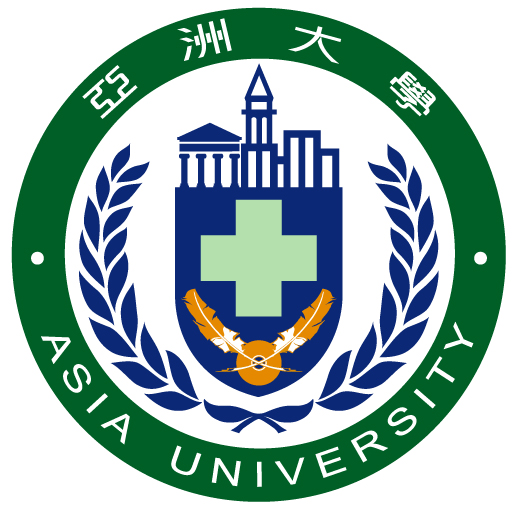 中華民國104年9月1日目   錄一、本系設立宗旨及教育目標	1二、亞洲大學心理系碩士班研究生修業辦法	3三、亞洲大學心理系碩士班課程規劃	6四、亞洲大學心理系碩士班研究生報到與選擇指導教授標準流程............12五、亞洲大學心理系碩士班研究生指導教授認定要點.............. ......13六、亞洲大學心理系碩士班研究生申請更換指導教授要點..................14七、亞洲大學心理系碩士班研究生申請更換或新增共同指導教授標準流程....15八、亞洲大學心理系碩士班研究生『申請更換或新增共同指導教授』處理作業..16九、亞洲大學心理系碩士班研究生下修心理相關專業承認表................17十、亞洲大學心理系碩士班研究生『專題研究指導教授評分』處理作業........19十一、亞洲大學心理系碩士班研究生(更換、新增)(指導教授、共同指導教授)申請單…20十二、亞洲大學心理系碩士班專題研究評分表...........................21十三、亞洲大學研究生學位考試辦法...................................22十四、亞洲大學心理系研究生補修心理學基礎學科實施要點	25十五、亞洲大學心理系研究生選課注意事項	27十六、亞洲大學心理系碩士論文撰寫及印製須知	28十七、亞洲大學心理系研究生論文口試程序	29附件	30論文封面設定	30論文版面設定	31論文封面格式說明	32論文書背設定	33亞洲大學心理學系碩士班碩士論文指導教授同意書.......................34亞洲大心理學系研究生申請碩士論文口試審核表	35碩士班暨碩士在職專班學位考試時間申請表	36亞洲大學研究生學位考試評分表	37亞洲大學研究生學位考試評分總表	38一、本系設立宗旨及教育目標          本系之設立宗旨，符合本校追求教學、研究與服務的卓越品質之基本辦學理念，落實教學「關懷性、卓越化」，研究「本土化、國際化」，服務「社區化、優質化」的準則。未來將繼續以「多元化、資訊化、國際化、未來化」為依歸，使本系之設立宗旨與校務發展計畫完全相符。以下就本系設立宗旨與教育目標，分別說明如下：一、本系設立宗旨本校創立的宗旨，在建立一所兼具關懷、創新、健康、卓越的綜合高等教育學府，並且秉持辦學兼具本土化、國際化、優質化與服務社區化的理念，期能培育富有國際視野、高度人文關懷與符合世界潮流的優質專業人才，開拓國家競爭力與生存的國際空間。值此二十一世紀為「知識經濟」世代的來臨，人力成為每個國家與社會的最重要資產。人力資源與潛力的開發、心理健康的促進與維護、組織行為與管理等，莫不以對人的了解作為基礎。而心理工作的至理名言為：「沒有研究，便沒有科學的心理工作實務。」雖然，台灣早已有大學設置心理學系，然而，在本土基礎心理學理論的研究尚有很大空間。本系之設立，期待參與心理學術界群策群力的研究工作，以貢獻本土心理學知識與方法的開發。其次，多數心理學系在理論研發與實務應用涇渭分明，研究與人力養成各有所執。本系則期待教師將研究與教學相結合，以期所研究的理論能透過教學的人力培育，試驗與落實於應用和實務之中，作為本系的努力方向之一。其次，本系也將密切關注世界先進國家在心理工作的趨勢，一方面取經與借鏡先進國家在心理知識與方法的成果，同時重視台灣地區的特徵與需要，培育投入社區服務的心理實務工作專業人才，為本系努力的目標之二。此外，台灣自民國六十年代開始工業化以來，社會變遷急遽，傳統人文關懷取向的環境，不知不覺中被功利競爭與效能取向的環境所取代，威脅個人心理健康的環境因子日漸增多。因此，除了個人需要學習與強化有效的因應之外，無論在生活或工作的環境中，創造人文關懷的人際與心理環境更是重要。台灣俗諺說：「有狀元學生，無狀元老師」。所以本系致力於網羅名師並改善教師教學品質，配合社會脈動與世界潮流，設計完善課程，提升學生畢業後的升學與就業競爭力，並且在「教」與「學」的內涵中，融入關懷、人文薰陶、全人教育的理念，以培養具有先進心理知能、獨立思維與創造力，並有高尚倫理道的心理學專業人才，作為本系努力目標之三。最後，由於多年來相對於台北地區為政經文化中心，人力與物資資源豐富，台灣中部地區則由於地理與交通的限制，學術活動與交流遠不如台北地區的便捷與頻繁，而且中部地區大學院校雖然不少，但是心理學有關科系為數則不多。因此，本系期待與中部地區有關心理學相關科系進行學術交流，一則互通有無，二則區隔專長，三則整合資源與服務社區，以促進台灣中部地區的心理實務工作與學術發展，作為本系長程努力的目標之四。二、本系的教育目標本系以培養學生具「明心見性、成人之美」的能力與習性為教育宗旨。碩士班  旨在培養具理論與實務知能、科學與人文素養，能關懷自我與社會之卓越心理學研究人才 。其教育目標包含:培養學生具備研發與創新心理學學術理論與實務技能之能力。研發與應用行為科學相關理論及技能，促進與維護個人身心靈健康或營造社區與組織之心理健康與生活品質。研發與應用心理學專業理論與實務，預防與改善人類心理與行為問題，追求人類福祉。二、亞洲大學心理系碩士班研究生修業辦法                                     中華民國96年05月02日系務會議通過99學年度第2學期第7次系務會議修訂通過102學年度第1學期第5次系務會議修訂通過102學年度第2學期第10次系務會議修訂通過一、入學考試及有關規定：詳見當學年度招生簡章。二、新生報到及註冊(一) 新生入學報到及註冊，悉依當學年度招生簡章及本校入學、註冊通知及其他有關規定辦理。(二) 新生錄取後應於規定期限內親自到校辦理或通訊辦理入學手續；逾期未辦理，亦未事先請假核准者，即取消入學資格。(三) 新生所繳證件，如有不實，一經查覺，即予開除學籍。三、課程(一) 必修科目：詳見本系當學期公佈之課程表。(二) 選修科目：詳見本系當學期公佈之課程表。(三) 選課、加退選課悉依本校學則及相關規定辦理。四、修業期限與學分(一) 碩士班修業期限以一至四年為限。(二) 碩士班研究生至少應修畢：臨床心理學組45學分；諮商心理學組45學分；基礎心理學與工商應用組45學分，其中包含本系訂定之必修科目學分及碩士論文(6 學分)。(四) 入學新生必須補修招生簡章所示之各先修課程五、科目考試、成績(一) 碩士班研究生學業成績均採百分計分法，以一百分為滿分，七十分為及格。(二) 碩士班研究生學業成績不及格之必修科目應重修。六、指導教授(一)  本系每一位碩士班研究生論文指導教授，由本系專任、合聘、兼任或教育部認可之大學的助理教授以上教師擔任，其中之一必須為本系專任助理教授以上之教師。(二)  本系專任教師指導研究生總數限制，針對每學年之入學新生，教授以6名、副教授以4名、助理教授以2名為原則；必要時，經系務會議討論後得予調整。(三)  指導教授負責所指導研究生之學業輔導，含選課、協助選擇研究題目、指導研究及論文撰寫等。(四)  研究生需於入學報到日開始至新學年第一學期9月30日前選定指導教授，並將「碩士論文指導教授同意書」經指導教授簽名後，送至系辦留存。七、學位考試(一)  研究生應於研二上提報論文研究計畫、研二下若未能進行口試者須提報論文進度報告書(二)  研究生應於校訂行事曆規定期限內，填妥申請表格，附在學成績單，向本系提出學位考試申請。由指導教授及系主任審核通過後，另檢附審查通過之該生考試委員名冊，一併交教務處辦理。若系主任審核意見與指導教授不一致時，需另提系務會議決議辦理。(三)  應考條件 碩士班研究生進行學位考試前，完成一個合格之學術發表；所謂合格，包括以第一作者之身分在：（1）具審查制度之期刊發表論文或（2）提出研究論文，經論文指導教授審核通過，並在正式舉辦的學術研討會中發表，其中包括本系辦理之學術研討會，否則不得舉行學位考試。(四) 學位考試委員1. 學位考試委員人數三至五人。校外委員須占三分之一以上。指導教授不得擔任召集人。2. 學位考試前必須由指導教授、系主任審核研究生是否符合本系學位考試之資格。3. 碩士學位考試委員資格，悉依本校「研究生學位考試辦法」相關規定辦理。4. 碩士學位考試委員經系主任同意方得變更委員人選。(五) 論文初稿撰寫論文初稿經指導教授審查認可後，於學位考試舉行前兩週，交各考試委員審閱。(六) 論文考試考試成績以全體出席考試委員所評定分數之平均值計算之，以七十分為及格。即使研究生的平均分數為及格，但有二分之一(含)委員評定為不及格者，仍以不及格論。八、碩士論文之完成、畢業及離校手續依本校「研究生學位考試辦法」、「學則」及其他相關辦法行之。九、本辦法如有未盡事宜，悉依本校其他有關規定辦理。十、本辦法經系務會議通過後實施，修正時亦同。三、亞洲大學心理系104學年度碩士班新生課程規劃畢業總學分:基礎心理學與工商應用組45學分、諮商心理學組45學分、臨床心理學組45學分104.04.22校課程委會通過四、亞洲大學心理系碩士班研究生報到與選擇指導教授標準流程五、亞洲大學心理系碩士班研究生指導教授認定要點102學年度第1學期第5次系務會議修訂通過亞洲大學心理系碩士班（以下稱本系）為協助研究生修課、 研究及論文寫作的指導，特訂定本要點。研究生擇定指導教授時，應先與相關研究興趣的老師詳談，考慮 指導教授之專長領域與經驗、研究資源與自己的研究目標是否相 符。研究生應於9月30日前提出「指導教授申請書」與「論文方向與指導教授同意書」，經系務會議審議通過選定指導教授。提出論文方向後，須定期與指導教授討論論文計畫，並依規定提出進度報告。指導教授應由本系專任教師擔任，如因研究之需需合聘其他校內外教師提供專長協助時，得經指導教授之同意，邀請為共同指導教授（co-adviser）。本系專任教師指導研究生總數限制，針對每學年之入學新生，教授以6名、副教授以4名、助理教授以2名為原則；必要時，經系務會議討論後得予調整。為考量可指導臨床實務之需，臨床心理組與諮商心理組研究生的指導教授，須為該二組之教師；但為鼓勵跨領域指導，故除該二領域教師外，得合聘其他教師或外系外校教師跨領域共同指導。研究生應經常主動與指導教授連繫，俾得實際指導。指導教授如 因故不能繼續指導研究生時，得提出更改指導教授之申請，經系務會議通過後更改之。研究生於擇定指導教授後，若有異動之必要者，須填具「更換指 導教授申請書」向本系提出申請。如情況特殊者，須向系務會議提出討論。 本要點經系務會議討論通過後實施，修正時亦同。六、亞洲大學心理系碩士班研究生申請更換指導教授要點第一條 亞洲大學心理學系(以下簡稱本系)依據本系研究生申請更換指導教授規定辦理，特訂定本要點。第二條 研究生申請指導教授，應依據本系研究生指導教授認定要點辦理。第三條 研究生於擇定指導教授後，若有異動之必要者，須填具「更換指導教授申請書」向本系提出申請，並經系務會議通過，始得更換指導教授。但有下列情形之一者，得由系主任提起，經由系務會議議決通過，由適當教授或系主任擔任指導教授；(一) 原指導教授拒絕同意更換者。(二) 研究生無法覓得指導教授時。(三) 其他顯足以影響師生良好關係者。第四條 研究生依本要點申請更換指導教授時，在原指導教授提供原始構想或概念及受指導下所獲得之研究成果，須經原指導教授同意，始得作為學位論文。第五條 本要點經系務會議討論通過後實施，修正時亦同。七、亞洲大學心理系碩士班研究生申請更換或新增共同指導教授標準流程八、亞洲大學心理系碩士班『申請更換或新增共同指導教授』處理作業九、亞洲大學心理系碩士班臨床心理組(大學非心理學系畢業，應下修心理與教育統計6學分及心理相關專業15學分)承認表亞洲大學學分承認表(碩士班)ASIA UNIVERSITY APPLICATION FOR CREDIT TRANSFER十、亞洲大學心理系碩士班『專題研究指導教授評分』處理作業十二、亞洲大學心理系碩士班專題研究評分表研究生：                           年級：參與討論之出席率：(0~80分)研究生修課該學期與指導教授排定並參與討論時間平均一週達一小時以上，期末成績可達80分。若研究生缺席討論，指導教授應予紀錄；並以每缺席一次扣3分來計算成績。參與討論之表現：(0~20分)指導教授應就下列情況予以加分；每項0至3分；若不滿意為0分，尚可為1分，滿意為2分，非常滿意為3分，予以加分。文獻閱讀積極，能做分類整理；並在討論中提出正確與簡明的口頭報告。能就討論與閱讀內容，主動思考與評析、形成研究問題並做成書面報告。積極參與實驗或研究之進行與先期資料收集等論文準備工作。在指導教授研究室及研究群同儕中，顯示獨立思考能力，常提出創造性與完整性的觀點與方法。在指導教授之研究工作進行中，與其他同仁或同學合作良好，具團隊合作精神。意見評語：（請描述該生之優、缺點以及未來對其指導的方向） 4      總分指導教授簽名：      日期：十三、亞洲大學研究生學位考試辦法中華民國九十一年十一月六日第一學期第四次教務會議通過中華民國九十一年十一月二十九日教育部台（九一）高（二）字第九一一八三三四七號函備查             中華民國九十一年十二月十八日第一學期第五次教務會議修正中華民國九十二年一月三日教育部台（九一）高（二）字第九一○一九八九六四號函備查第一條    本辦法依據大學法及其施行細則、學位授予法及其施行細則以及本校學則訂定之。第二條    本校碩、博士班研究生之各項考核規定，由各系所擬定。碩士班之考核規定至少須包含碩士學位考試，博士班之考核規定至少須包含博士學位候選人資格考核及博士學位考試。第三條    本校碩士班研究生符合下列規定者，得申請碩士學位考試：一、完成各該系所應修課程，並獲得應修學分數。二、通過各該系所碩士學位所須之其他考核規定。碩士班研究生提出論文初稿並經碩士學位考試委員會考試通過者，由本校授予碩士學位。藝術類或應用科技類研究所碩士班研究生，其論文經各系所會議通過，得以創作、展演連同書面報告或以技術報告代替；藝術類或應用科技類系所之認定，應由各該系所提經教務會議核備。第四條    本校各碩士班研究生申請及完成碩士學位考試，其申請及完成期限，原則上依本校行事曆之規定。第五條    本校各碩士班研究生之碩士學位考試委員會置委員三至五人，由各系所就校內外學者專家中對研究生所提論文學科、創作、展演或技術報告有專門研究外，並應具備後列資格之一者，向校長推薦，由校長遴聘組成之，並指定委員一人為召集人，但指導教授不得擔任召集人，且委員需有三分之一以上為校外人士。一、曾任教授、副教授者。二、擔任中央研究院院士或曾任中央研究院研究員、副研究員者。三、獲有博士學位，在學術上著有成就者。四、屬於稀少性或特殊性學科，在學術上或專業上著有成就者。第三款、第四款之提聘資格認定標準，由各系所務會議訂定之。第六條    本校各博士班研究生，具有下列條件者，得為博士學位候選人：一、完成各該系所博士學位應修課程，並獲得應修學分數。二、通過各該系所博士學位候選人資格考核。博士學位候選人提出論文初稿者，得申請博士學位考試，並經博士學位考試委員會考試通過者，由本校授予博士學位。第七條    本校各博士班研究生申請及完成博士學位考試，其申請及完成期限，原則上依本校行事曆之規定。第八條    本校各博士班研究生之博士學位考試委員會置委員五至九人，由各系所就校內外學者專家中對研究生所提論文學科、創作、展演或技術報告有專門研究外，並應具備後列資格之一者，向校長推薦，由校長遴聘組成之，並指定委員一人為召集人，但指導教授不得擔任召集人，且委員需有三分之一以上為校外人士。一、曾任教授者。二、擔任中央研究院院士或曾任中央研究院研究員。三、曾任副教授或擔任中央研究院副研究員，在學術上著有成就者。四、獲有博士學位，在學術上著有成就者。五、屬於稀少性或特殊性學科，在學術或專業上著有成就者。前項第三款至第五款之提聘資格認定標準，由各系所務會議訂定之。第九條    本校碩士及博士學位候選人之學位考試，原則上以口試行之，並應依後列規定辦理：一、口試以公開舉行為原則，須於事前公布口試時間、地點及論文題目。二、學位考試委員應親自出席委員會，不得委託他人為代表，碩士學位考試委員會至少應有委員三人出席，博士學位考試委員會至少應有委員五人出席，且出席委員之中校外委員均有三分之一以上始得舉行。三、學位考試成績，以七十分為及格，一百分為滿分，評分以一次為限，並以出席委員評定分數平均決定之，但碩士學位考試有二分之一以上出席委員，博士學位考試有三分之一以上出席委員評定不及格者，以不及格論。四、論文有抄襲或舞弊情事，經學位考試委員會審查確定者，以不及格論。第十條    逕行修讀博士學位之研究生，未通過博士學位候選人資格考核，經系所務會議審查通過，並經校長核定後，得轉至碩士班就讀。逕行修讀博士學位通過博士學位候選人資格考核之研究生，其博士學位考試不及格，而合於碩士學位標準者，得由博士學位考試委員會之決議改授予碩士學位。第十一條    本校碩、博士班研究生有後列情形之一者，應令退學：一、在規定之期限內未完成各該系所之考核規定者。二、在規定之期限內未完成各該系所之應修課程者。三、學位考試不及格者。前項第三款研究生若其修業期限尚未屆滿前得申請重考。重考以一次為限，其重考成績仍不及格者，應令退學。第十二條    博士、碩士學位論文（含提要）以中文撰寫為原則，前經取得他種學位之論文不得再度提出。學位考試舉行後一個月內，各該系所將成績通知教務處，並應同時每人繳交論文五冊，另學生亦須於上述期限內將論文提要及經本人同意上網建檔之論文全文上傳至規定之網頁。第十三條   本校對已授予之碩士及博士學位，如發現學位論文有抄襲或舞弊情事，經調查屬實者，則撤銷其學位，並追繳其已發之學位證書。第十四條    教師三親等內之關係人，為本校碩士班及博士班研究生者，不得參與該生之學位考試指導及學位考試委員等相關工作。第十五條    本辦法經教務會議通過，陳請校長核准，並報請教育部備查後實施，修正時亦同。十四、亞洲大學心理系研究生補修心理學基礎學科實施要點95學年度第二學期第2次系務會議通過96學年度第7次系務會議修訂通過97學年度第一學期第3次系務會議修訂通過97學年度第二學期第2次系務會議修訂通過98學年度第二學期第5次系務會議修訂通過99學年度第二學期經第7次系務會議修訂通過102學年度第一學期經第5次系務會議修訂通過103學年度第一學期經第1次系務會議修訂通過一、亞洲大學心理學系（以下簡稱本學系），為加強同等學力暨非心理相關學系研究生之心理學基本知能，特訂定本要點。二、以同等學力報考或非心理相關學系畢業之本學系研究生，應依必修科目補修心理學基礎學科之學分。三、補修之心理學基礎學科，以和專攻研究領域相關之科目為原則，選修之科目應經導師之推薦。四、補修大學心理學基礎學科者，以補修大學日間部之課程為主要原則，選課方式依本校規定之選課辦法進行選課。五、畢業前應補修學分：大學部非心理相關科系畢業或肄業之研究生：1.心理學總論(碩士班課程)一、二，各4學分。2.統計學一、二，各2學分。3.心理測驗一，3學分。大學部心理相關科系畢業或肄業之研究生:若(心理與教育)統計學、(心理與教育測驗)測驗等課程學分不足各四學分以上者，應先予補足。需補修相關學分之研究生於未修畢統計與測驗相關課程前，不得選修研究設計、資料分析/高等統計學等兩科碩士班必修課程。六、碩士班研究生第一學年每學期修習學分數不得少於六學分，不得多於十五學分；第二學年每學期不得少於二學分，不得多於十五學分；研究生補修所屬學系(組)所規定之先修科目者，不受此限，但僅視其是否修習合格，不採計修習成績與學分數。七、補修心理學基礎學科之學分，不納入本學系碩士班畢業基本學分計算。八、本要點經系務會議通過後實施，修正時亦同。十五、亞洲大學心理系碩士班研究生選課注意事項九十五學年度第二學期第二次系務會議通過九十九學年度第二學期經第7次系務會議修訂通過一、碩士班及碩士在職專班研究生第一學年每學期修習學分數不得少於六學分，不得多於十五學分；第二學年每學期不得少於二學分，不得多於十五學分；研究生補修所屬學系(組)所規定之先修科目者，不受此限，但僅視其是否修習合格，不採計修習成績與學分數。二、本系碩士班研究生自入學後第二學期起，選定分組領域，修習該組課程至少十二學分，並作為論文研究基本範圍。三、本系碩士班研究生得選修本校及外校其他研究所之學分，最高6學分可列入畢業選修學分計算。四、本系碩士班研究生在本校或其他大學研究所碩士班已修習部份學分者，如科目名稱與本所開設之選修科目名稱及內容相同者，得准予抵免。學分之抵免需由研究生依規定時間內提出申請。十六、亞洲大學心理系碩士論文撰寫及印製須知　九十五學年度第二學期第二次系務會議通過一、論文寫作應採用美國心理學會（簡稱APA）之最新版格式。二、論文口試通過後，應依據論文考試委員之建議進行修正。修正完成並經指導教授審查通過後，始得付印。　三、論文規格：裝訂後之長×寬為29.7公分× 21公分（A4規格）。四、內容格式（一）論文封面依學校規定之色系印製。（二）內容編排順序：依論文封面內頁、授權書、考試委員審定書、謝辭、中文  摘要、英文摘要、內容目次、表目次、圖目次、本文、參考書目、附錄之順序排列。
（三）中、英文摘要：請以中、英文各繕寫500字左右，並在摘要之後，隔行列出3至6個關鍵詞（Keywords）。
（四）頁碼編寫：摘要及目次部分以羅馬字Ⅰ、Ⅱ、Ⅲ…，本文部分以阿拉伯數字1、2、3…，依序標在每頁頁尾。五、 打字編印注意事項（一）封面及書背之製作：以本所提供之樣本格式製作，如附件（標題若為兩行以上，其標題格式應成倒三角形）（二）內容文字一律以橫行，採1.5行距繕打。（三）內容文字字體標楷體，英文Times New Roman，點數大小為12點，並採用標準字元間距，行高20。章節標題文字可視需要採不同字體或加大。（四）版面格式：裝訂裁割後之規格應符合第三點之規定。內文之四周應適當留白。每頁內文距離上下邊界各約2.54公分，距離左、右側邊界各約為3.17公分。（五）印製：以雙面印製為原則，並力求清晰美觀。（六）裝訂：於左側打釘、糊背。
十七、亞洲大學心理學系研究生論文口試程序95學年度第2學期第2次系務會議通過九十九學年度第二學期經第7次系務會議修訂通過一、推選主持人（指導教授不得為主持人）二、主持人宣佈口試開始三、決定是否同意所提論文接受口試（非口試委員應迴避）四、論文研究生及旁聽人士入席五、主持人致詞六、研究生論文摘要報告（約15-20分鐘）七、論文口試：由口試委員分別口試，研究生即席答覆八、論文口試評分（非口試委員應迴避）九、口試研究生入席十、主持人總結並宣佈口試結果十一、研究生論文通過修正後，須繳交pdf檔及膠裝本2本至系辦留存。附件論文封面設定亞洲大學○○○○○○○系碩 士 論 文××××××××(中文題目)×××××××××××××××××××××××××××××××××××AAAAAA(英文題目)AAAAAAAAAAAAAAAAAAAAAAAAAAAAAAAAAAAAAAAAAAAAAAAAAAAAAAAAAAAAAAAAAAAAAAAAAAAAAAAA研 究 生：○○○指導教授：○○○中  華  民  國     年    月論文版面設定1.邊界   上：3.2cm          下：2.5cm          左：3.8cm          右：2.5cm2.頁首  1.5cm3.頁尾  1.75cm論文封面格式說明1.學校      標楷體36號字、置中2.單位      標楷體26號字、置中3.論文別    標楷體26號字、置中4.中文題目  標楷體22號字加黑、置中、可排二行5.英文題目  標楷體22號字加黑、字首大寫、置中、可排五行6.研究生    標楷體22號字、置中7.指導教授  標楷體22號字、置中8.出版年月  標楷體26號字、置中備註一：預設中文題目＋英文題目共7行(不含空格)，如二者合計超過7行，可將英文題目與指導教授之間，調整為一行；如仍不足，可將研究生姓名與出版年月之間，調整為一行。備註二：如中文題目＋英文題目合計不足7行(不含空格)，請將多餘一行加在英文題目與研究生之間，如仍有多餘行數，請加一行在出版年月之下方。其餘加在指導教授與出版年月之間，或加在碩士論文與中文題目之間。論文書背設定亞洲大學心理學系碩士班碩士論文指導教授同意書組別                         年級研究生                       (學號：                     )擬撰寫論文「                                            」，本人同意指導之。此致    主任指導教授                       (簽章)      年     月     日共同指導教授                   (簽章)      年     月     日系所主管同意簽章：亞洲大心理學系研究生申請碩士論文口試審核表1030430修訂版亞洲大學   學年度 第   學期碩士班暨碩士在職專班學位考試時間申請表注意事項：1.考試委員之聘請，由各研究所所長先取得各考試委員之同意後，請詳填下表，俾憑發聘。2.碩士班研究生論文考試之考試委員必須註明教授、副教授或助理教授證書字號，中央研究院院士或正副研究員可比照聘請，委員資格代碼如下：　　A.曾任教授、副教授或助理教授，並擔任與碩士學位候選人所提研究論文之有關學科教學者。　　B.中央研究院院士或曾任中央研究院研究員、副研究員，對碩士學位候選人所提研究論文學科有專門研究者。　　C.在學術上有卓越成就，並對碩士學位候選人所提研究論文學科有專門研究者，其資格須經系(所)主任同意，必要時得召開所務會議討論。3.碩士學位論文考試委員以聘請3人為限，其中校內委員須至少1名，校外委員亦至少1名。4.本表填妥後連同影本、完稿論文1本送各所申請。務請依照本校碩士班研究生申請學位考試程序表之規定時間內申請，逾期不予受理。以上所聘各考試委員業已洽妥請轉報核聘此致所   長研究生            (簽名)年   月   日亞洲大學  學年度第 學期碩士班暨碩士在職專班研究生學位考試評分表亞洲大學   年度第 學期碩士班暨碩士在職專班研究生學位考試評分總表備註：一、指導教授不得擔任召集人。二、請召集人務必於學位考試當天，將考試成績親自交至各系所辦公室。 類別類別科  目  名  稱英  文  名  稱修課年級修課學期學分數每週上課時數每週上課時數每週上課時數每週上課時數每週上課時數每週上課時數備註備註備註備註類別類別科  目  名  稱英  文  名  稱修課年級修課學期學分數講授講授實習(驗)實習(驗)實習(驗)實習(驗)實習(驗)校定必修6學分校定必修6學分碩士論文Master Thesis二上333校定必修6學分校定必修6學分碩士論文Master Thesis二下333所定必修8學分所定必修8學分研究設計Research Design一上333所定必修8學分所定必修8學分高等統計學Advanced Statistics一下333學生需由二門課程中擇一修讀學生需由二門課程中擇一修讀學生需由二門課程中擇一修讀學生需由二門課程中擇一修讀所定必修8學分所定必修8學分資料分析Data Analysis一下333學生需由二門課程中擇一修讀學生需由二門課程中擇一修讀學生需由二門課程中擇一修讀學生需由二門課程中擇一修讀所定必修8學分所定必修8學分學術研討（一）Seminar Ⅰ一上111所定必修8學分所定必修8學分學術研討（二）Seminar Ⅱ一下111工商心理學組必修4學分工商心理學組必修4學分研究與實務見習與實習（一）Apprenticeship and Practicum in Research and Application Ⅰ一上111工商心理學組必修4學分工商心理學組必修4學分研究與實務見習與實習（二）Apprenticeship in Research and Application Ⅱ一下111工商心理學組必修4學分工商心理學組必修4學分研究與實務見習與實習（三）Practicum in Research and Application Ⅲ二上111工商心理學組必修4學分工商心理學組必修4學分研究與實務見習與實習（四）Practicum in Research and Application Ⅳ二下111工商心理學組實務實習選修工商心理學組實務實習選修工商心理學實習Internship in Industry and Organization Psychology二下333僅限工商心理學組選修僅限工商心理學組選修僅限工商心理學組選修僅限工商心理學組選修工商心理學組選修21學分工商心理學組選修21學分高等組織心理學Advanced Organizational Psychology一上333工商心理學組選修21學分工商心理學組選修21學分高等消費心理學Advanced Consumer Psychology一下333工商心理學組選修21學分工商心理學組選修21學分高等工業心理學Advanced Industrial Psychology一下333工商心理學組選修21學分工商心理學組選修21學分消費心理學專題Seminar in Consumer Psychology二上333工商心理學組選修21學分工商心理學組選修21學分消費者與家庭經濟議題消費者態度的形成與轉變消費者行為與社會文化消費者決策歷程銀髮族消費研究e-消費者行為研究消費者與家庭經濟議題消費者態度的形成與轉變消費者行為與社會文化消費者決策歷程銀髮族消費研究e-消費者行為研究消費者與家庭經濟議題消費者態度的形成與轉變消費者行為與社會文化消費者決策歷程銀髮族消費研究e-消費者行為研究消費者與家庭經濟議題消費者態度的形成與轉變消費者行為與社會文化消費者決策歷程銀髮族消費研究e-消費者行為研究消費者與家庭經濟議題消費者態度的形成與轉變消費者行為與社會文化消費者決策歷程銀髮族消費研究e-消費者行為研究消費者與家庭經濟議題消費者態度的形成與轉變消費者行為與社會文化消費者決策歷程銀髮族消費研究e-消費者行為研究消費者與家庭經濟議題消費者態度的形成與轉變消費者行為與社會文化消費者決策歷程銀髮族消費研究e-消費者行為研究消費者與家庭經濟議題消費者態度的形成與轉變消費者行為與社會文化消費者決策歷程銀髮族消費研究e-消費者行為研究消費者與家庭經濟議題消費者態度的形成與轉變消費者行為與社會文化消費者決策歷程銀髮族消費研究e-消費者行為研究消費者與家庭經濟議題消費者態度的形成與轉變消費者行為與社會文化消費者決策歷程銀髮族消費研究e-消費者行為研究消費者與家庭經濟議題消費者態度的形成與轉變消費者行為與社會文化消費者決策歷程銀髮族消費研究e-消費者行為研究工商心理學組選修21學分工商心理學組選修21學分工業心理學專題Seminar in Industrial Psychology一下333333工商心理學組選修21學分工商心理學組選修21學分工業心理學專題Seminar in Industrial Psychology二上333333工商心理學組選修21學分工商心理學組選修21學分工業心理學專題Seminar in Industrial Psychology二下333333工商心理學組選修21學分工商心理學組選修21學分工作分析議題Issues in Job Analysis招募與甄選議題 Issues in Recruitment and Selection訓練與發展議題 Issues in Training and Development績效評估與目標面談議題 Issues in Performance Appraisal and MBO Interview評鑑中心法議題 Issues in Assessment Center人因工程學議題 Issues in Ergonomics and Human Factors激勵與領導議題 Issues in Motivation and Leadership團體動力學議題 Issues in Group Dynamics組織文化與發展議題 Issues in Organizational Culture and Development職場健康心理學議題 Issues in Occupational Health Psychology助人關係與技巧議題 Issues in Helping Relationship and Skills創業心理學議題 Issues in Entrepreneurial Psychology廣告與行銷研究議題 Issues in Advertising and Marketing Research健康行為與健康傳播議題 Issues in Health Psychology and Communication工作分析議題Issues in Job Analysis招募與甄選議題 Issues in Recruitment and Selection訓練與發展議題 Issues in Training and Development績效評估與目標面談議題 Issues in Performance Appraisal and MBO Interview評鑑中心法議題 Issues in Assessment Center人因工程學議題 Issues in Ergonomics and Human Factors激勵與領導議題 Issues in Motivation and Leadership團體動力學議題 Issues in Group Dynamics組織文化與發展議題 Issues in Organizational Culture and Development職場健康心理學議題 Issues in Occupational Health Psychology助人關係與技巧議題 Issues in Helping Relationship and Skills創業心理學議題 Issues in Entrepreneurial Psychology廣告與行銷研究議題 Issues in Advertising and Marketing Research健康行為與健康傳播議題 Issues in Health Psychology and Communication工作分析議題Issues in Job Analysis招募與甄選議題 Issues in Recruitment and Selection訓練與發展議題 Issues in Training and Development績效評估與目標面談議題 Issues in Performance Appraisal and MBO Interview評鑑中心法議題 Issues in Assessment Center人因工程學議題 Issues in Ergonomics and Human Factors激勵與領導議題 Issues in Motivation and Leadership團體動力學議題 Issues in Group Dynamics組織文化與發展議題 Issues in Organizational Culture and Development職場健康心理學議題 Issues in Occupational Health Psychology助人關係與技巧議題 Issues in Helping Relationship and Skills創業心理學議題 Issues in Entrepreneurial Psychology廣告與行銷研究議題 Issues in Advertising and Marketing Research健康行為與健康傳播議題 Issues in Health Psychology and Communication工作分析議題Issues in Job Analysis招募與甄選議題 Issues in Recruitment and Selection訓練與發展議題 Issues in Training and Development績效評估與目標面談議題 Issues in Performance Appraisal and MBO Interview評鑑中心法議題 Issues in Assessment Center人因工程學議題 Issues in Ergonomics and Human Factors激勵與領導議題 Issues in Motivation and Leadership團體動力學議題 Issues in Group Dynamics組織文化與發展議題 Issues in Organizational Culture and Development職場健康心理學議題 Issues in Occupational Health Psychology助人關係與技巧議題 Issues in Helping Relationship and Skills創業心理學議題 Issues in Entrepreneurial Psychology廣告與行銷研究議題 Issues in Advertising and Marketing Research健康行為與健康傳播議題 Issues in Health Psychology and Communication工作分析議題Issues in Job Analysis招募與甄選議題 Issues in Recruitment and Selection訓練與發展議題 Issues in Training and Development績效評估與目標面談議題 Issues in Performance Appraisal and MBO Interview評鑑中心法議題 Issues in Assessment Center人因工程學議題 Issues in Ergonomics and Human Factors激勵與領導議題 Issues in Motivation and Leadership團體動力學議題 Issues in Group Dynamics組織文化與發展議題 Issues in Organizational Culture and Development職場健康心理學議題 Issues in Occupational Health Psychology助人關係與技巧議題 Issues in Helping Relationship and Skills創業心理學議題 Issues in Entrepreneurial Psychology廣告與行銷研究議題 Issues in Advertising and Marketing Research健康行為與健康傳播議題 Issues in Health Psychology and Communication工作分析議題Issues in Job Analysis招募與甄選議題 Issues in Recruitment and Selection訓練與發展議題 Issues in Training and Development績效評估與目標面談議題 Issues in Performance Appraisal and MBO Interview評鑑中心法議題 Issues in Assessment Center人因工程學議題 Issues in Ergonomics and Human Factors激勵與領導議題 Issues in Motivation and Leadership團體動力學議題 Issues in Group Dynamics組織文化與發展議題 Issues in Organizational Culture and Development職場健康心理學議題 Issues in Occupational Health Psychology助人關係與技巧議題 Issues in Helping Relationship and Skills創業心理學議題 Issues in Entrepreneurial Psychology廣告與行銷研究議題 Issues in Advertising and Marketing Research健康行為與健康傳播議題 Issues in Health Psychology and Communication工作分析議題Issues in Job Analysis招募與甄選議題 Issues in Recruitment and Selection訓練與發展議題 Issues in Training and Development績效評估與目標面談議題 Issues in Performance Appraisal and MBO Interview評鑑中心法議題 Issues in Assessment Center人因工程學議題 Issues in Ergonomics and Human Factors激勵與領導議題 Issues in Motivation and Leadership團體動力學議題 Issues in Group Dynamics組織文化與發展議題 Issues in Organizational Culture and Development職場健康心理學議題 Issues in Occupational Health Psychology助人關係與技巧議題 Issues in Helping Relationship and Skills創業心理學議題 Issues in Entrepreneurial Psychology廣告與行銷研究議題 Issues in Advertising and Marketing Research健康行為與健康傳播議題 Issues in Health Psychology and Communication工作分析議題Issues in Job Analysis招募與甄選議題 Issues in Recruitment and Selection訓練與發展議題 Issues in Training and Development績效評估與目標面談議題 Issues in Performance Appraisal and MBO Interview評鑑中心法議題 Issues in Assessment Center人因工程學議題 Issues in Ergonomics and Human Factors激勵與領導議題 Issues in Motivation and Leadership團體動力學議題 Issues in Group Dynamics組織文化與發展議題 Issues in Organizational Culture and Development職場健康心理學議題 Issues in Occupational Health Psychology助人關係與技巧議題 Issues in Helping Relationship and Skills創業心理學議題 Issues in Entrepreneurial Psychology廣告與行銷研究議題 Issues in Advertising and Marketing Research健康行為與健康傳播議題 Issues in Health Psychology and Communication工作分析議題Issues in Job Analysis招募與甄選議題 Issues in Recruitment and Selection訓練與發展議題 Issues in Training and Development績效評估與目標面談議題 Issues in Performance Appraisal and MBO Interview評鑑中心法議題 Issues in Assessment Center人因工程學議題 Issues in Ergonomics and Human Factors激勵與領導議題 Issues in Motivation and Leadership團體動力學議題 Issues in Group Dynamics組織文化與發展議題 Issues in Organizational Culture and Development職場健康心理學議題 Issues in Occupational Health Psychology助人關係與技巧議題 Issues in Helping Relationship and Skills創業心理學議題 Issues in Entrepreneurial Psychology廣告與行銷研究議題 Issues in Advertising and Marketing Research健康行為與健康傳播議題 Issues in Health Psychology and Communication工作分析議題Issues in Job Analysis招募與甄選議題 Issues in Recruitment and Selection訓練與發展議題 Issues in Training and Development績效評估與目標面談議題 Issues in Performance Appraisal and MBO Interview評鑑中心法議題 Issues in Assessment Center人因工程學議題 Issues in Ergonomics and Human Factors激勵與領導議題 Issues in Motivation and Leadership團體動力學議題 Issues in Group Dynamics組織文化與發展議題 Issues in Organizational Culture and Development職場健康心理學議題 Issues in Occupational Health Psychology助人關係與技巧議題 Issues in Helping Relationship and Skills創業心理學議題 Issues in Entrepreneurial Psychology廣告與行銷研究議題 Issues in Advertising and Marketing Research健康行為與健康傳播議題 Issues in Health Psychology and Communication工作分析議題Issues in Job Analysis招募與甄選議題 Issues in Recruitment and Selection訓練與發展議題 Issues in Training and Development績效評估與目標面談議題 Issues in Performance Appraisal and MBO Interview評鑑中心法議題 Issues in Assessment Center人因工程學議題 Issues in Ergonomics and Human Factors激勵與領導議題 Issues in Motivation and Leadership團體動力學議題 Issues in Group Dynamics組織文化與發展議題 Issues in Organizational Culture and Development職場健康心理學議題 Issues in Occupational Health Psychology助人關係與技巧議題 Issues in Helping Relationship and Skills創業心理學議題 Issues in Entrepreneurial Psychology廣告與行銷研究議題 Issues in Advertising and Marketing Research健康行為與健康傳播議題 Issues in Health Psychology and Communication工商心理學組選修21學分工商心理學組選修21學分組織心理學專題Seminar in Organizational Psychology一下33工商心理學組選修21學分工商心理學組選修21學分組織心理學專題Seminar in Organizational Psychology二上33工商心理學組選修21學分工商心理學組選修21學分工作分析議題Issues in Job Analysis招募與甄選議題 Issues in Recruitment and Selection訓練與發展議題 Issues in Training and Development績效評估與目標面談議題 Issues in Performance Appraisal and MBO Interview評鑑中心法議題 Issues in Assessment Center人因工程學議題 Issues in Ergonomics and Human Factors激勵與領導議題 Issues in Motivation and Leadership團體動力學議題 Issues in Group Dynamics組織文化與發展議題 Issues in Organizational Culture and Development職場健康心理學議題 Issues in Occupational Health Psychology助人關係與技巧議題 Issues in Helping Relationship and Skills創業心理學議題 Issues in Entrepreneurial Psychology廣告與行銷研究議題 Issues in Advertising and Marketing Research健康行為與健康傳播議題 Issues in Health Psychology and Communication工作分析議題Issues in Job Analysis招募與甄選議題 Issues in Recruitment and Selection訓練與發展議題 Issues in Training and Development績效評估與目標面談議題 Issues in Performance Appraisal and MBO Interview評鑑中心法議題 Issues in Assessment Center人因工程學議題 Issues in Ergonomics and Human Factors激勵與領導議題 Issues in Motivation and Leadership團體動力學議題 Issues in Group Dynamics組織文化與發展議題 Issues in Organizational Culture and Development職場健康心理學議題 Issues in Occupational Health Psychology助人關係與技巧議題 Issues in Helping Relationship and Skills創業心理學議題 Issues in Entrepreneurial Psychology廣告與行銷研究議題 Issues in Advertising and Marketing Research健康行為與健康傳播議題 Issues in Health Psychology and Communication工作分析議題Issues in Job Analysis招募與甄選議題 Issues in Recruitment and Selection訓練與發展議題 Issues in Training and Development績效評估與目標面談議題 Issues in Performance Appraisal and MBO Interview評鑑中心法議題 Issues in Assessment Center人因工程學議題 Issues in Ergonomics and Human Factors激勵與領導議題 Issues in Motivation and Leadership團體動力學議題 Issues in Group Dynamics組織文化與發展議題 Issues in Organizational Culture and Development職場健康心理學議題 Issues in Occupational Health Psychology助人關係與技巧議題 Issues in Helping Relationship and Skills創業心理學議題 Issues in Entrepreneurial Psychology廣告與行銷研究議題 Issues in Advertising and Marketing Research健康行為與健康傳播議題 Issues in Health Psychology and Communication工作分析議題Issues in Job Analysis招募與甄選議題 Issues in Recruitment and Selection訓練與發展議題 Issues in Training and Development績效評估與目標面談議題 Issues in Performance Appraisal and MBO Interview評鑑中心法議題 Issues in Assessment Center人因工程學議題 Issues in Ergonomics and Human Factors激勵與領導議題 Issues in Motivation and Leadership團體動力學議題 Issues in Group Dynamics組織文化與發展議題 Issues in Organizational Culture and Development職場健康心理學議題 Issues in Occupational Health Psychology助人關係與技巧議題 Issues in Helping Relationship and Skills創業心理學議題 Issues in Entrepreneurial Psychology廣告與行銷研究議題 Issues in Advertising and Marketing Research健康行為與健康傳播議題 Issues in Health Psychology and Communication工作分析議題Issues in Job Analysis招募與甄選議題 Issues in Recruitment and Selection訓練與發展議題 Issues in Training and Development績效評估與目標面談議題 Issues in Performance Appraisal and MBO Interview評鑑中心法議題 Issues in Assessment Center人因工程學議題 Issues in Ergonomics and Human Factors激勵與領導議題 Issues in Motivation and Leadership團體動力學議題 Issues in Group Dynamics組織文化與發展議題 Issues in Organizational Culture and Development職場健康心理學議題 Issues in Occupational Health Psychology助人關係與技巧議題 Issues in Helping Relationship and Skills創業心理學議題 Issues in Entrepreneurial Psychology廣告與行銷研究議題 Issues in Advertising and Marketing Research健康行為與健康傳播議題 Issues in Health Psychology and Communication工作分析議題Issues in Job Analysis招募與甄選議題 Issues in Recruitment and Selection訓練與發展議題 Issues in Training and Development績效評估與目標面談議題 Issues in Performance Appraisal and MBO Interview評鑑中心法議題 Issues in Assessment Center人因工程學議題 Issues in Ergonomics and Human Factors激勵與領導議題 Issues in Motivation and Leadership團體動力學議題 Issues in Group Dynamics組織文化與發展議題 Issues in Organizational Culture and Development職場健康心理學議題 Issues in Occupational Health Psychology助人關係與技巧議題 Issues in Helping Relationship and Skills創業心理學議題 Issues in Entrepreneurial Psychology廣告與行銷研究議題 Issues in Advertising and Marketing Research健康行為與健康傳播議題 Issues in Health Psychology and Communication工作分析議題Issues in Job Analysis招募與甄選議題 Issues in Recruitment and Selection訓練與發展議題 Issues in Training and Development績效評估與目標面談議題 Issues in Performance Appraisal and MBO Interview評鑑中心法議題 Issues in Assessment Center人因工程學議題 Issues in Ergonomics and Human Factors激勵與領導議題 Issues in Motivation and Leadership團體動力學議題 Issues in Group Dynamics組織文化與發展議題 Issues in Organizational Culture and Development職場健康心理學議題 Issues in Occupational Health Psychology助人關係與技巧議題 Issues in Helping Relationship and Skills創業心理學議題 Issues in Entrepreneurial Psychology廣告與行銷研究議題 Issues in Advertising and Marketing Research健康行為與健康傳播議題 Issues in Health Psychology and Communication工作分析議題Issues in Job Analysis招募與甄選議題 Issues in Recruitment and Selection訓練與發展議題 Issues in Training and Development績效評估與目標面談議題 Issues in Performance Appraisal and MBO Interview評鑑中心法議題 Issues in Assessment Center人因工程學議題 Issues in Ergonomics and Human Factors激勵與領導議題 Issues in Motivation and Leadership團體動力學議題 Issues in Group Dynamics組織文化與發展議題 Issues in Organizational Culture and Development職場健康心理學議題 Issues in Occupational Health Psychology助人關係與技巧議題 Issues in Helping Relationship and Skills創業心理學議題 Issues in Entrepreneurial Psychology廣告與行銷研究議題 Issues in Advertising and Marketing Research健康行為與健康傳播議題 Issues in Health Psychology and Communication工作分析議題Issues in Job Analysis招募與甄選議題 Issues in Recruitment and Selection訓練與發展議題 Issues in Training and Development績效評估與目標面談議題 Issues in Performance Appraisal and MBO Interview評鑑中心法議題 Issues in Assessment Center人因工程學議題 Issues in Ergonomics and Human Factors激勵與領導議題 Issues in Motivation and Leadership團體動力學議題 Issues in Group Dynamics組織文化與發展議題 Issues in Organizational Culture and Development職場健康心理學議題 Issues in Occupational Health Psychology助人關係與技巧議題 Issues in Helping Relationship and Skills創業心理學議題 Issues in Entrepreneurial Psychology廣告與行銷研究議題 Issues in Advertising and Marketing Research健康行為與健康傳播議題 Issues in Health Psychology and Communication工作分析議題Issues in Job Analysis招募與甄選議題 Issues in Recruitment and Selection訓練與發展議題 Issues in Training and Development績效評估與目標面談議題 Issues in Performance Appraisal and MBO Interview評鑑中心法議題 Issues in Assessment Center人因工程學議題 Issues in Ergonomics and Human Factors激勵與領導議題 Issues in Motivation and Leadership團體動力學議題 Issues in Group Dynamics組織文化與發展議題 Issues in Organizational Culture and Development職場健康心理學議題 Issues in Occupational Health Psychology助人關係與技巧議題 Issues in Helping Relationship and Skills創業心理學議題 Issues in Entrepreneurial Psychology廣告與行銷研究議題 Issues in Advertising and Marketing Research健康行為與健康傳播議題 Issues in Health Psychology and Communication工作分析議題Issues in Job Analysis招募與甄選議題 Issues in Recruitment and Selection訓練與發展議題 Issues in Training and Development績效評估與目標面談議題 Issues in Performance Appraisal and MBO Interview評鑑中心法議題 Issues in Assessment Center人因工程學議題 Issues in Ergonomics and Human Factors激勵與領導議題 Issues in Motivation and Leadership團體動力學議題 Issues in Group Dynamics組織文化與發展議題 Issues in Organizational Culture and Development職場健康心理學議題 Issues in Occupational Health Psychology助人關係與技巧議題 Issues in Helping Relationship and Skills創業心理學議題 Issues in Entrepreneurial Psychology廣告與行銷研究議題 Issues in Advertising and Marketing Research健康行為與健康傳播議題 Issues in Health Psychology and Communication諮商心理學組必修4學分諮商心理方法論諮商心理專題研究（一）Research Topics in Counseling Psychology Ⅰ一上1222222諮商心理學組必修4學分諮商心理方法論諮商心理專題研究（二）Research Topics in Counseling Psychology Ⅱ一下1222222諮商心理學組必修4學分諮商心理方法論諮商心理專題研究（三）Research Topics in Counseling Psychology Ⅲ二上1222222諮商心理學組必修4學分諮商心理方法論諮商心理專題研究（四）Research Topics in Counseling Psychology Ⅳ二下1222222實習實務選修欲報考諮商心理師者必選諮商駐地實習（一）Internship in Counseling I三上33331.僅限諮商心理學組選修2.選修諮商駐地實習者須先修畢諮商心理學組領域課程1.僅限諮商心理學組選修2.選修諮商駐地實習者須先修畢諮商心理學組領域課程實習實務選修欲報考諮商心理師者必選諮商駐地實習（二）Internship in Counseling II三下33331.僅限諮商心理學組選修2.選修諮商駐地實習者須先修畢諮商心理學組領域課程1.僅限諮商心理學組選修2.選修諮商駐地實習者須先修畢諮商心理學組領域課程諮商心理學組領域課程必選21學分以上諮商與心理治療理論領域諮商與心理治療理論專題研究 Special Topics in Theories of Counseling and Psychotherapy一上333每領域至少修習3學分，合計21學分以上:1.諮商與心理治療理論領域課程2.諮商與心理治療實務領域課程3.諮商倫理與法規領域課程4.心理健康與變態心理學領域課程5.個案評估與心理衡鑑領域課程6.團體諮商與心理治療領域課程 7.諮商兼職(課程)實習領域課程每領域至少修習3學分，合計21學分以上:1.諮商與心理治療理論領域課程2.諮商與心理治療實務領域課程3.諮商倫理與法規領域課程4.心理健康與變態心理學領域課程5.個案評估與心理衡鑑領域課程6.團體諮商與心理治療領域課程 7.諮商兼職(課程)實習領域課程諮商心理學組領域課程必選21學分以上諮商與心理治療實務領域諮商與心理治療實務專題研究Special Topics in Practice of Counseling and Psychotherapy一下333每領域至少修習3學分，合計21學分以上:1.諮商與心理治療理論領域課程2.諮商與心理治療實務領域課程3.諮商倫理與法規領域課程4.心理健康與變態心理學領域課程5.個案評估與心理衡鑑領域課程6.團體諮商與心理治療領域課程 7.諮商兼職(課程)實習領域課程每領域至少修習3學分，合計21學分以上:1.諮商與心理治療理論領域課程2.諮商與心理治療實務領域課程3.諮商倫理與法規領域課程4.心理健康與變態心理學領域課程5.個案評估與心理衡鑑領域課程6.團體諮商與心理治療領域課程 7.諮商兼職(課程)實習領域課程諮商心理學組領域課程必選21學分以上諮商倫理與法規領域諮商專業倫理與法規專題研究Special Topics in Ethics and Law of Professional Counseling 一上333每領域至少修習3學分，合計21學分以上:1.諮商與心理治療理論領域課程2.諮商與心理治療實務領域課程3.諮商倫理與法規領域課程4.心理健康與變態心理學領域課程5.個案評估與心理衡鑑領域課程6.團體諮商與心理治療領域課程 7.諮商兼職(課程)實習領域課程每領域至少修習3學分，合計21學分以上:1.諮商與心理治療理論領域課程2.諮商與心理治療實務領域課程3.諮商倫理與法規領域課程4.心理健康與變態心理學領域課程5.個案評估與心理衡鑑領域課程6.團體諮商與心理治療領域課程 7.諮商兼職(課程)實習領域課程諮商心理學組領域課程必選21學分以上心理健康與變態心理學領域心理健康學專題研究Special Topics in Mental Health一下333每領域至少修習3學分，合計21學分以上:1.諮商與心理治療理論領域課程2.諮商與心理治療實務領域課程3.諮商倫理與法規領域課程4.心理健康與變態心理學領域課程5.個案評估與心理衡鑑領域課程6.團體諮商與心理治療領域課程 7.諮商兼職(課程)實習領域課程每領域至少修習3學分，合計21學分以上:1.諮商與心理治療理論領域課程2.諮商與心理治療實務領域課程3.諮商倫理與法規領域課程4.心理健康與變態心理學領域課程5.個案評估與心理衡鑑領域課程6.團體諮商與心理治療領域課程 7.諮商兼職(課程)實習領域課程諮商心理學組領域課程必選21學分以上心理健康與變態心理學領域心理病理學專題(與臨床組合開)Psychopathology一上333每領域至少修習3學分，合計21學分以上:1.諮商與心理治療理論領域課程2.諮商與心理治療實務領域課程3.諮商倫理與法規領域課程4.心理健康與變態心理學領域課程5.個案評估與心理衡鑑領域課程6.團體諮商與心理治療領域課程 7.諮商兼職(課程)實習領域課程每領域至少修習3學分，合計21學分以上:1.諮商與心理治療理論領域課程2.諮商與心理治療實務領域課程3.諮商倫理與法規領域課程4.心理健康與變態心理學領域課程5.個案評估與心理衡鑑領域課程6.團體諮商與心理治療領域課程 7.諮商兼職(課程)實習領域課程諮商心理學組領域課程必選21學分以上個案評估與心理衡鑑領域心理衡鑑專題研究Special Topics in Psychological Assessment二上333每領域至少修習3學分，合計21學分以上:1.諮商與心理治療理論領域課程2.諮商與心理治療實務領域課程3.諮商倫理與法規領域課程4.心理健康與變態心理學領域課程5.個案評估與心理衡鑑領域課程6.團體諮商與心理治療領域課程 7.諮商兼職(課程)實習領域課程每領域至少修習3學分，合計21學分以上:1.諮商與心理治療理論領域課程2.諮商與心理治療實務領域課程3.諮商倫理與法規領域課程4.心理健康與變態心理學領域課程5.個案評估與心理衡鑑領域課程6.團體諮商與心理治療領域課程 7.諮商兼職(課程)實習領域課程諮商心理學組領域課程必選21學分以上團體諮商與心理治療領域團體諮商及心理治療理論與技術專題研究Special Topics in Theories and Techniques of Group Counseling and Psychotherapy 一下333每領域至少修習3學分，合計21學分以上:1.諮商與心理治療理論領域課程2.諮商與心理治療實務領域課程3.諮商倫理與法規領域課程4.心理健康與變態心理學領域課程5.個案評估與心理衡鑑領域課程6.團體諮商與心理治療領域課程 7.諮商兼職(課程)實習領域課程每領域至少修習3學分，合計21學分以上:1.諮商與心理治療理論領域課程2.諮商與心理治療實務領域課程3.諮商倫理與法規領域課程4.心理健康與變態心理學領域課程5.個案評估與心理衡鑑領域課程6.團體諮商與心理治療領域課程 7.諮商兼職(課程)實習領域課程諮商心理學組領域課程必選21學分以上團體諮商與心理治療領域團體諮商與心理治療實務專題研究Special Topics in Practice of Group Counseling and Psychotherapy二上333每領域至少修習3學分，合計21學分以上:1.諮商與心理治療理論領域課程2.諮商與心理治療實務領域課程3.諮商倫理與法規領域課程4.心理健康與變態心理學領域課程5.個案評估與心理衡鑑領域課程6.團體諮商與心理治療領域課程 7.諮商兼職(課程)實習領域課程每領域至少修習3學分，合計21學分以上:1.諮商與心理治療理論領域課程2.諮商與心理治療實務領域課程3.諮商倫理與法規領域課程4.心理健康與變態心理學領域課程5.個案評估與心理衡鑑領域課程6.團體諮商與心理治療領域課程 7.諮商兼職(課程)實習領域課程諮商心理學組領域課程必選21學分以上諮商兼職(課程)實習領域諮商實習(一)Practicum in Counseling(I)二上222每領域至少修習3學分，合計21學分以上:1.諮商與心理治療理論領域課程2.諮商與心理治療實務領域課程3.諮商倫理與法規領域課程4.心理健康與變態心理學領域課程5.個案評估與心理衡鑑領域課程6.團體諮商與心理治療領域課程 7.諮商兼職(課程)實習領域課程每領域至少修習3學分，合計21學分以上:1.諮商與心理治療理論領域課程2.諮商與心理治療實務領域課程3.諮商倫理與法規領域課程4.心理健康與變態心理學領域課程5.個案評估與心理衡鑑領域課程6.團體諮商與心理治療領域課程 7.諮商兼職(課程)實習領域課程諮商心理學組領域課程必選21學分以上諮商兼職(課程)實習領域諮商實習(二)Practicum in Counseling(II)二下122每領域至少修習3學分，合計21學分以上:1.諮商與心理治療理論領域課程2.諮商與心理治療實務領域課程3.諮商倫理與法規領域課程4.心理健康與變態心理學領域課程5.個案評估與心理衡鑑領域課程6.團體諮商與心理治療領域課程 7.諮商兼職(課程)實習領域課程每領域至少修習3學分，合計21學分以上:1.諮商與心理治療理論領域課程2.諮商與心理治療實務領域課程3.諮商倫理與法規領域課程4.心理健康與變態心理學領域課程5.個案評估與心理衡鑑領域課程6.團體諮商與心理治療領域課程 7.諮商兼職(課程)實習領域課程諮商心理學組領域課程必選21學分以上其他領域諮商與心理治療實務專題Special Topics in Practice of Counseling and Psychotherapy一、二上333諮商心理學組領域課程必選21學分以上其他領域諮商與心理治療實務專題Special Topics in Practice of Counseling and Psychotherapy一、二下333諮商心理學組領域課程必選21學分以上其他領域創傷與危機處理 Trauma and Crisis Intervention表達性藝術治療Expressive Arts Therapy 家庭與婚姻諮商專題 Special Topics in Family and Marriage Counseling哀傷諮商專題 Special Topics in Grief Counseling and Therapy多元文化諮商議題 Issues in Multicultural Counseling特殊兒童心理諮商專題  Special Topics in Counseling Exceptional Children生涯諮商與輔導Career Counseling and Guidance後現代取向諮商專題人際歷程取向諮商專題創傷與危機處理 Trauma and Crisis Intervention表達性藝術治療Expressive Arts Therapy 家庭與婚姻諮商專題 Special Topics in Family and Marriage Counseling哀傷諮商專題 Special Topics in Grief Counseling and Therapy多元文化諮商議題 Issues in Multicultural Counseling特殊兒童心理諮商專題  Special Topics in Counseling Exceptional Children生涯諮商與輔導Career Counseling and Guidance後現代取向諮商專題人際歷程取向諮商專題創傷與危機處理 Trauma and Crisis Intervention表達性藝術治療Expressive Arts Therapy 家庭與婚姻諮商專題 Special Topics in Family and Marriage Counseling哀傷諮商專題 Special Topics in Grief Counseling and Therapy多元文化諮商議題 Issues in Multicultural Counseling特殊兒童心理諮商專題  Special Topics in Counseling Exceptional Children生涯諮商與輔導Career Counseling and Guidance後現代取向諮商專題人際歷程取向諮商專題創傷與危機處理 Trauma and Crisis Intervention表達性藝術治療Expressive Arts Therapy 家庭與婚姻諮商專題 Special Topics in Family and Marriage Counseling哀傷諮商專題 Special Topics in Grief Counseling and Therapy多元文化諮商議題 Issues in Multicultural Counseling特殊兒童心理諮商專題  Special Topics in Counseling Exceptional Children生涯諮商與輔導Career Counseling and Guidance後現代取向諮商專題人際歷程取向諮商專題創傷與危機處理 Trauma and Crisis Intervention表達性藝術治療Expressive Arts Therapy 家庭與婚姻諮商專題 Special Topics in Family and Marriage Counseling哀傷諮商專題 Special Topics in Grief Counseling and Therapy多元文化諮商議題 Issues in Multicultural Counseling特殊兒童心理諮商專題  Special Topics in Counseling Exceptional Children生涯諮商與輔導Career Counseling and Guidance後現代取向諮商專題人際歷程取向諮商專題創傷與危機處理 Trauma and Crisis Intervention表達性藝術治療Expressive Arts Therapy 家庭與婚姻諮商專題 Special Topics in Family and Marriage Counseling哀傷諮商專題 Special Topics in Grief Counseling and Therapy多元文化諮商議題 Issues in Multicultural Counseling特殊兒童心理諮商專題  Special Topics in Counseling Exceptional Children生涯諮商與輔導Career Counseling and Guidance後現代取向諮商專題人際歷程取向諮商專題創傷與危機處理 Trauma and Crisis Intervention表達性藝術治療Expressive Arts Therapy 家庭與婚姻諮商專題 Special Topics in Family and Marriage Counseling哀傷諮商專題 Special Topics in Grief Counseling and Therapy多元文化諮商議題 Issues in Multicultural Counseling特殊兒童心理諮商專題  Special Topics in Counseling Exceptional Children生涯諮商與輔導Career Counseling and Guidance後現代取向諮商專題人際歷程取向諮商專題創傷與危機處理 Trauma and Crisis Intervention表達性藝術治療Expressive Arts Therapy 家庭與婚姻諮商專題 Special Topics in Family and Marriage Counseling哀傷諮商專題 Special Topics in Grief Counseling and Therapy多元文化諮商議題 Issues in Multicultural Counseling特殊兒童心理諮商專題  Special Topics in Counseling Exceptional Children生涯諮商與輔導Career Counseling and Guidance後現代取向諮商專題人際歷程取向諮商專題創傷與危機處理 Trauma and Crisis Intervention表達性藝術治療Expressive Arts Therapy 家庭與婚姻諮商專題 Special Topics in Family and Marriage Counseling哀傷諮商專題 Special Topics in Grief Counseling and Therapy多元文化諮商議題 Issues in Multicultural Counseling特殊兒童心理諮商專題  Special Topics in Counseling Exceptional Children生涯諮商與輔導Career Counseling and Guidance後現代取向諮商專題人際歷程取向諮商專題創傷與危機處理 Trauma and Crisis Intervention表達性藝術治療Expressive Arts Therapy 家庭與婚姻諮商專題 Special Topics in Family and Marriage Counseling哀傷諮商專題 Special Topics in Grief Counseling and Therapy多元文化諮商議題 Issues in Multicultural Counseling特殊兒童心理諮商專題  Special Topics in Counseling Exceptional Children生涯諮商與輔導Career Counseling and Guidance後現代取向諮商專題人際歷程取向諮商專題創傷與危機處理 Trauma and Crisis Intervention表達性藝術治療Expressive Arts Therapy 家庭與婚姻諮商專題 Special Topics in Family and Marriage Counseling哀傷諮商專題 Special Topics in Grief Counseling and Therapy多元文化諮商議題 Issues in Multicultural Counseling特殊兒童心理諮商專題  Special Topics in Counseling Exceptional Children生涯諮商與輔導Career Counseling and Guidance後現代取向諮商專題人際歷程取向諮商專題臨床心理學組必修4學分臨床心理方法論臨床心理專題研究（一）Research Topics in Clinical Psychology Ⅰ一上12222臨床心理學組必修4學分臨床心理方法論臨床心理專題研究（二）Research Topics in Clinical Psychology Ⅱ一下12222臨床心理學組必修4學分臨床心理方法論臨床心理專題研究（三）Research Topics in Clinical Psychology Ⅲ二上12222臨床心理學組必修4學分臨床心理方法論臨床心理專題研究（四）Research Topics in Clinical Psychology Ⅳ二下12222實習實務選修欲報考臨床心理師者必選臨床神經心理見習Apprenticeship in Clinical Neuropsychology二下111111.僅限臨床心理學組選修2.選修臨床心理實習者須先修畢臨床心理學組領域課程1.僅限臨床心理學組選修2.選修臨床心理實習者須先修畢臨床心理學組領域課程1.僅限臨床心理學組選修2.選修臨床心理實習者須先修畢臨床心理學組領域課程1.僅限臨床心理學組選修2.選修臨床心理實習者須先修畢臨床心理學組領域課程實習實務選修欲報考臨床心理師者必選臨床心理實習(一)Internship in Clinical Psychology I三上333331.僅限臨床心理學組選修2.選修臨床心理實習者須先修畢臨床心理學組領域課程1.僅限臨床心理學組選修2.選修臨床心理實習者須先修畢臨床心理學組領域課程1.僅限臨床心理學組選修2.選修臨床心理實習者須先修畢臨床心理學組領域課程1.僅限臨床心理學組選修2.選修臨床心理實習者須先修畢臨床心理學組領域課程實習實務選修欲報考臨床心理師者必選臨床心理實習(二)Internship in Clinical Psychology II三下333331.僅限臨床心理學組選修2.選修臨床心理實習者須先修畢臨床心理學組領域課程1.僅限臨床心理學組選修2.選修臨床心理實習者須先修畢臨床心理學組領域課程1.僅限臨床心理學組選修2.選修臨床心理實習者須先修畢臨床心理學組領域課程1.僅限臨床心理學組選修2.選修臨床心理實習者須先修畢臨床心理學組領域課程臨床心理學組必選21學分心理衡鑑領域心理衡鑑Psychological  Assessment 一上222臨床心理學程領域課程包括:1.心理衡鑑領域相關課程至少六學分2.心理治療領域相關課程至少六學分3.心理病理學領域相關課程至少九學分臨床心理學程領域課程包括:1.心理衡鑑領域相關課程至少六學分2.心理治療領域相關課程至少六學分3.心理病理學領域相關課程至少九學分臨床心理學程領域課程包括:1.心理衡鑑領域相關課程至少六學分2.心理治療領域相關課程至少六學分3.心理病理學領域相關課程至少九學分臨床心理學程領域課程包括:1.心理衡鑑領域相關課程至少六學分2.心理治療領域相關課程至少六學分3.心理病理學領域相關課程至少九學分臨床心理學程領域課程包括:1.心理衡鑑領域相關課程至少六學分2.心理治療領域相關課程至少六學分3.心理病理學領域相關課程至少九學分臨床心理學程領域課程包括:1.心理衡鑑領域相關課程至少六學分2.心理治療領域相關課程至少六學分3.心理病理學領域相關課程至少九學分臨床心理學組必選21學分心理衡鑑領域心理衡鑑實務Practice of Psychological Assessment一上222臨床心理學程領域課程包括:1.心理衡鑑領域相關課程至少六學分2.心理治療領域相關課程至少六學分3.心理病理學領域相關課程至少九學分臨床心理學程領域課程包括:1.心理衡鑑領域相關課程至少六學分2.心理治療領域相關課程至少六學分3.心理病理學領域相關課程至少九學分臨床心理學程領域課程包括:1.心理衡鑑領域相關課程至少六學分2.心理治療領域相關課程至少六學分3.心理病理學領域相關課程至少九學分臨床心理學程領域課程包括:1.心理衡鑑領域相關課程至少六學分2.心理治療領域相關課程至少六學分3.心理病理學領域相關課程至少九學分臨床心理學程領域課程包括:1.心理衡鑑領域相關課程至少六學分2.心理治療領域相關課程至少六學分3.心理病理學領域相關課程至少九學分臨床心理學程領域課程包括:1.心理衡鑑領域相關課程至少六學分2.心理治療領域相關課程至少六學分3.心理病理學領域相關課程至少九學分臨床心理學組必選21學分心理衡鑑領域兒童臨床心理衡鑑Child Clinical Psychological Assessment二下111臨床心理學程領域課程包括:1.心理衡鑑領域相關課程至少六學分2.心理治療領域相關課程至少六學分3.心理病理學領域相關課程至少九學分臨床心理學程領域課程包括:1.心理衡鑑領域相關課程至少六學分2.心理治療領域相關課程至少六學分3.心理病理學領域相關課程至少九學分臨床心理學程領域課程包括:1.心理衡鑑領域相關課程至少六學分2.心理治療領域相關課程至少六學分3.心理病理學領域相關課程至少九學分臨床心理學程領域課程包括:1.心理衡鑑領域相關課程至少六學分2.心理治療領域相關課程至少六學分3.心理病理學領域相關課程至少九學分臨床心理學程領域課程包括:1.心理衡鑑領域相關課程至少六學分2.心理治療領域相關課程至少六學分3.心理病理學領域相關課程至少九學分臨床心理學程領域課程包括:1.心理衡鑑領域相關課程至少六學分2.心理治療領域相關課程至少六學分3.心理病理學領域相關課程至少九學分臨床心理學組必選21學分心理衡鑑領域神經心理衡鑑Neuropsychological Assessment二下222臨床心理學程領域課程包括:1.心理衡鑑領域相關課程至少六學分2.心理治療領域相關課程至少六學分3.心理病理學領域相關課程至少九學分臨床心理學程領域課程包括:1.心理衡鑑領域相關課程至少六學分2.心理治療領域相關課程至少六學分3.心理病理學領域相關課程至少九學分臨床心理學程領域課程包括:1.心理衡鑑領域相關課程至少六學分2.心理治療領域相關課程至少六學分3.心理病理學領域相關課程至少九學分臨床心理學程領域課程包括:1.心理衡鑑領域相關課程至少六學分2.心理治療領域相關課程至少六學分3.心理病理學領域相關課程至少九學分臨床心理學程領域課程包括:1.心理衡鑑領域相關課程至少六學分2.心理治療領域相關課程至少六學分3.心理病理學領域相關課程至少九學分臨床心理學程領域課程包括:1.心理衡鑑領域相關課程至少六學分2.心理治療領域相關課程至少六學分3.心理病理學領域相關課程至少九學分臨床心理學組必選21學分心理病理學領域心理病理學專題Psychopathology 一上333臨床心理學程領域課程包括:1.心理衡鑑領域相關課程至少六學分2.心理治療領域相關課程至少六學分3.心理病理學領域相關課程至少九學分臨床心理學程領域課程包括:1.心理衡鑑領域相關課程至少六學分2.心理治療領域相關課程至少六學分3.心理病理學領域相關課程至少九學分臨床心理學程領域課程包括:1.心理衡鑑領域相關課程至少六學分2.心理治療領域相關課程至少六學分3.心理病理學領域相關課程至少九學分臨床心理學程領域課程包括:1.心理衡鑑領域相關課程至少六學分2.心理治療領域相關課程至少六學分3.心理病理學領域相關課程至少九學分臨床心理學程領域課程包括:1.心理衡鑑領域相關課程至少六學分2.心理治療領域相關課程至少六學分3.心理病理學領域相關課程至少九學分臨床心理學程領域課程包括:1.心理衡鑑領域相關課程至少六學分2.心理治療領域相關課程至少六學分3.心理病理學領域相關課程至少九學分臨床心理學組必選21學分心理病理學領域兒童臨床心理學Child Clinical Psychology二上222臨床心理學程領域課程包括:1.心理衡鑑領域相關課程至少六學分2.心理治療領域相關課程至少六學分3.心理病理學領域相關課程至少九學分臨床心理學程領域課程包括:1.心理衡鑑領域相關課程至少六學分2.心理治療領域相關課程至少六學分3.心理病理學領域相關課程至少九學分臨床心理學程領域課程包括:1.心理衡鑑領域相關課程至少六學分2.心理治療領域相關課程至少六學分3.心理病理學領域相關課程至少九學分臨床心理學程領域課程包括:1.心理衡鑑領域相關課程至少六學分2.心理治療領域相關課程至少六學分3.心理病理學領域相關課程至少九學分臨床心理學程領域課程包括:1.心理衡鑑領域相關課程至少六學分2.心理治療領域相關課程至少六學分3.心理病理學領域相關課程至少九學分臨床心理學程領域課程包括:1.心理衡鑑領域相關課程至少六學分2.心理治療領域相關課程至少六學分3.心理病理學領域相關課程至少九學分臨床心理學組必選21學分心理病理學領域憂鬱、自傷及網路成癮防治專題Prevention and Treatment of Depression, Suicide and Internet Addiction一上333臨床心理學程領域課程包括:1.心理衡鑑領域相關課程至少六學分2.心理治療領域相關課程至少六學分3.心理病理學領域相關課程至少九學分臨床心理學程領域課程包括:1.心理衡鑑領域相關課程至少六學分2.心理治療領域相關課程至少六學分3.心理病理學領域相關課程至少九學分臨床心理學程領域課程包括:1.心理衡鑑領域相關課程至少六學分2.心理治療領域相關課程至少六學分3.心理病理學領域相關課程至少九學分臨床心理學程領域課程包括:1.心理衡鑑領域相關課程至少六學分2.心理治療領域相關課程至少六學分3.心理病理學領域相關課程至少九學分臨床心理學程領域課程包括:1.心理衡鑑領域相關課程至少六學分2.心理治療領域相關課程至少六學分3.心理病理學領域相關課程至少九學分臨床心理學程領域課程包括:1.心理衡鑑領域相關課程至少六學分2.心理治療領域相關課程至少六學分3.心理病理學領域相關課程至少九學分臨床心理學組必選21學分心理病理學領域憂鬱、自傷及網路成癮防治實務Practice and Treatment of Depression, Suicide and Internet Addiction 二上333臨床心理學程領域課程包括:1.心理衡鑑領域相關課程至少六學分2.心理治療領域相關課程至少六學分3.心理病理學領域相關課程至少九學分臨床心理學程領域課程包括:1.心理衡鑑領域相關課程至少六學分2.心理治療領域相關課程至少六學分3.心理病理學領域相關課程至少九學分臨床心理學程領域課程包括:1.心理衡鑑領域相關課程至少六學分2.心理治療領域相關課程至少六學分3.心理病理學領域相關課程至少九學分臨床心理學程領域課程包括:1.心理衡鑑領域相關課程至少六學分2.心理治療領域相關課程至少六學分3.心理病理學領域相關課程至少九學分臨床心理學程領域課程包括:1.心理衡鑑領域相關課程至少六學分2.心理治療領域相關課程至少六學分3.心理病理學領域相關課程至少九學分臨床心理學程領域課程包括:1.心理衡鑑領域相關課程至少六學分2.心理治療領域相關課程至少六學分3.心理病理學領域相關課程至少九學分臨床心理學組必選21學分心理病理學領域臨床神經心理學Clinical Neuropsychology二上222臨床心理學程領域課程包括:1.心理衡鑑領域相關課程至少六學分2.心理治療領域相關課程至少六學分3.心理病理學領域相關課程至少九學分臨床心理學程領域課程包括:1.心理衡鑑領域相關課程至少六學分2.心理治療領域相關課程至少六學分3.心理病理學領域相關課程至少九學分臨床心理學程領域課程包括:1.心理衡鑑領域相關課程至少六學分2.心理治療領域相關課程至少六學分3.心理病理學領域相關課程至少九學分臨床心理學程領域課程包括:1.心理衡鑑領域相關課程至少六學分2.心理治療領域相關課程至少六學分3.心理病理學領域相關課程至少九學分臨床心理學程領域課程包括:1.心理衡鑑領域相關課程至少六學分2.心理治療領域相關課程至少六學分3.心理病理學領域相關課程至少九學分臨床心理學程領域課程包括:1.心理衡鑑領域相關課程至少六學分2.心理治療領域相關課程至少六學分3.心理病理學領域相關課程至少九學分臨床心理學組必選21學分心理病理學領域兒童復健心理學Child Rehabilitation Psychology二下333臨床心理學程領域課程包括:1.心理衡鑑領域相關課程至少六學分2.心理治療領域相關課程至少六學分3.心理病理學領域相關課程至少九學分臨床心理學程領域課程包括:1.心理衡鑑領域相關課程至少六學分2.心理治療領域相關課程至少六學分3.心理病理學領域相關課程至少九學分臨床心理學程領域課程包括:1.心理衡鑑領域相關課程至少六學分2.心理治療領域相關課程至少六學分3.心理病理學領域相關課程至少九學分臨床心理學程領域課程包括:1.心理衡鑑領域相關課程至少六學分2.心理治療領域相關課程至少六學分3.心理病理學領域相關課程至少九學分臨床心理學程領域課程包括:1.心理衡鑑領域相關課程至少六學分2.心理治療領域相關課程至少六學分3.心理病理學領域相關課程至少九學分臨床心理學程領域課程包括:1.心理衡鑑領域相關課程至少六學分2.心理治療領域相關課程至少六學分3.心理病理學領域相關課程至少九學分臨床心理學組必選21學分心理治療領域心理治療的理論與實務Theories and Practice of Psychotherapy一下333臨床心理學程領域課程包括:1.心理衡鑑領域相關課程至少六學分2.心理治療領域相關課程至少六學分3.心理病理學領域相關課程至少九學分臨床心理學程領域課程包括:1.心理衡鑑領域相關課程至少六學分2.心理治療領域相關課程至少六學分3.心理病理學領域相關課程至少九學分臨床心理學程領域課程包括:1.心理衡鑑領域相關課程至少六學分2.心理治療領域相關課程至少六學分3.心理病理學領域相關課程至少九學分臨床心理學程領域課程包括:1.心理衡鑑領域相關課程至少六學分2.心理治療領域相關課程至少六學分3.心理病理學領域相關課程至少九學分臨床心理學程領域課程包括:1.心理衡鑑領域相關課程至少六學分2.心理治療領域相關課程至少六學分3.心理病理學領域相關課程至少九學分臨床心理學程領域課程包括:1.心理衡鑑領域相關課程至少六學分2.心理治療領域相關課程至少六學分3.心理病理學領域相關課程至少九學分臨床心理學組必選21學分心理治療領域兒童臨床心理治療Child Clinical Psychotherapy二下111臨床心理學程領域課程包括:1.心理衡鑑領域相關課程至少六學分2.心理治療領域相關課程至少六學分3.心理病理學領域相關課程至少九學分臨床心理學程領域課程包括:1.心理衡鑑領域相關課程至少六學分2.心理治療領域相關課程至少六學分3.心理病理學領域相關課程至少九學分臨床心理學程領域課程包括:1.心理衡鑑領域相關課程至少六學分2.心理治療領域相關課程至少六學分3.心理病理學領域相關課程至少九學分臨床心理學程領域課程包括:1.心理衡鑑領域相關課程至少六學分2.心理治療領域相關課程至少六學分3.心理病理學領域相關課程至少九學分臨床心理學程領域課程包括:1.心理衡鑑領域相關課程至少六學分2.心理治療領域相關課程至少六學分3.心理病理學領域相關課程至少九學分臨床心理學程領域課程包括:1.心理衡鑑領域相關課程至少六學分2.心理治療領域相關課程至少六學分3.心理病理學領域相關課程至少九學分臨床心理學組必選21學分心理治療領域認知行為心理治療專題Special Topics in Cognitive-Behavioral Therapy一下333臨床心理學程領域課程包括:1.心理衡鑑領域相關課程至少六學分2.心理治療領域相關課程至少六學分3.心理病理學領域相關課程至少九學分臨床心理學程領域課程包括:1.心理衡鑑領域相關課程至少六學分2.心理治療領域相關課程至少六學分3.心理病理學領域相關課程至少九學分臨床心理學程領域課程包括:1.心理衡鑑領域相關課程至少六學分2.心理治療領域相關課程至少六學分3.心理病理學領域相關課程至少九學分臨床心理學程領域課程包括:1.心理衡鑑領域相關課程至少六學分2.心理治療領域相關課程至少六學分3.心理病理學領域相關課程至少九學分臨床心理學程領域課程包括:1.心理衡鑑領域相關課程至少六學分2.心理治療領域相關課程至少六學分3.心理病理學領域相關課程至少九學分臨床心理學程領域課程包括:1.心理衡鑑領域相關課程至少六學分2.心理治療領域相關課程至少六學分3.心理病理學領域相關課程至少九學分臨床心理學組必選21學分心理治療領域認知行為心理治療之臨床 應用Clinical Application to Cognitive- Behavioral Therapy二下333臨床心理學程領域課程包括:1.心理衡鑑領域相關課程至少六學分2.心理治療領域相關課程至少六學分3.心理病理學領域相關課程至少九學分臨床心理學程領域課程包括:1.心理衡鑑領域相關課程至少六學分2.心理治療領域相關課程至少六學分3.心理病理學領域相關課程至少九學分臨床心理學程領域課程包括:1.心理衡鑑領域相關課程至少六學分2.心理治療領域相關課程至少六學分3.心理病理學領域相關課程至少九學分臨床心理學程領域課程包括:1.心理衡鑑領域相關課程至少六學分2.心理治療領域相關課程至少六學分3.心理病理學領域相關課程至少九學分臨床心理學程領域課程包括:1.心理衡鑑領域相關課程至少六學分2.心理治療領域相關課程至少六學分3.心理病理學領域相關課程至少九學分臨床心理學程領域課程包括:1.心理衡鑑領域相關課程至少六學分2.心理治療領域相關課程至少六學分3.心理病理學領域相關課程至少九學分臨床心理學組必選21學分其它領域臨床心理專業倫理與法規Ethics and Law of Professional Clinical psychology 二下333臨床心理學程領域課程包括:1.心理衡鑑領域相關課程至少六學分2.心理治療領域相關課程至少六學分3.心理病理學領域相關課程至少九學分臨床心理學程領域課程包括:1.心理衡鑑領域相關課程至少六學分2.心理治療領域相關課程至少六學分3.心理病理學領域相關課程至少九學分臨床心理學程領域課程包括:1.心理衡鑑領域相關課程至少六學分2.心理治療領域相關課程至少六學分3.心理病理學領域相關課程至少九學分臨床心理學程領域課程包括:1.心理衡鑑領域相關課程至少六學分2.心理治療領域相關課程至少六學分3.心理病理學領域相關課程至少九學分臨床心理學程領域課程包括:1.心理衡鑑領域相關課程至少六學分2.心理治療領域相關課程至少六學分3.心理病理學領域相關課程至少九學分臨床心理學程領域課程包括:1.心理衡鑑領域相關課程至少六學分2.心理治療領域相關課程至少六學分3.心理病理學領域相關課程至少九學分自由選修6學分自由選修6學分心理學總論(一)Comprehensive PsychologyⅠ一上444本系碩士班學生於大學期間就讀非心理相關科系者，須補修本課程共8學分本系碩士班學生於大學期間就讀非心理相關科系者，須補修本課程共8學分本系碩士班學生於大學期間就讀非心理相關科系者，須補修本課程共8學分本系碩士班學生於大學期間就讀非心理相關科系者，須補修本課程共8學分自由選修6學分自由選修6學分心理學總論(二)Comprehensive Psychology II一下444本系碩士班學生於大學期間就讀非心理相關科系者，須補修本課程共8學分本系碩士班學生於大學期間就讀非心理相關科系者，須補修本課程共8學分本系碩士班學生於大學期間就讀非心理相關科系者，須補修本課程共8學分本系碩士班學生於大學期間就讀非心理相關科系者，須補修本課程共8學分自由選修6學分自由選修6學分高等社會或人格心理學Advanced Social or Personality Psychology一上333自由選修6學分自由選修6學分科學論文寫作Scientific Thesis Writing一上/下333自由選修6學分自由選修6學分高等認知或發展心理學Advanced Cognitive or Developmental Psychology一上333自由選修6學分自由選修6學分高等生理與神經心理學Advanced Biopsychology and Neuropsychology一下333自由選修6學分自由選修6學分高等心理藥物學Advanced Psychopharmacology二下333自由選修6學分自由選修6學分實驗心理學專題Seminar in Experimental Psychology一下333自由選修6學分自由選修6學分實驗心理學專題Seminar in Experimental Psychology二上333自由選修6學分自由選修6學分認知神經心理學 Cognitive Neuropsychology認知神經科學文獻討論 Neuroscience Readers行為測量與實驗分析 Behavioral Measurement and Experimental Analysis大腦與記憶 Brain and Memory思考與問題解決 Thinking and Problem Solving決策心理學 Psychology of Decision Making認知發展 Cognitive Development視覺認知 Visual Cognition知覺心理學專題 Topics in Advanced Human Perception學習心理學專論 Topics in Learning Psychology眼動儀研究 Eyetracker in Research圖片與眼動 Picture and Eye Movement閱讀與眼動 Reading and Eye Movement認知神經心理學 Cognitive Neuropsychology認知神經科學文獻討論 Neuroscience Readers行為測量與實驗分析 Behavioral Measurement and Experimental Analysis大腦與記憶 Brain and Memory思考與問題解決 Thinking and Problem Solving決策心理學 Psychology of Decision Making認知發展 Cognitive Development視覺認知 Visual Cognition知覺心理學專題 Topics in Advanced Human Perception學習心理學專論 Topics in Learning Psychology眼動儀研究 Eyetracker in Research圖片與眼動 Picture and Eye Movement閱讀與眼動 Reading and Eye Movement認知神經心理學 Cognitive Neuropsychology認知神經科學文獻討論 Neuroscience Readers行為測量與實驗分析 Behavioral Measurement and Experimental Analysis大腦與記憶 Brain and Memory思考與問題解決 Thinking and Problem Solving決策心理學 Psychology of Decision Making認知發展 Cognitive Development視覺認知 Visual Cognition知覺心理學專題 Topics in Advanced Human Perception學習心理學專論 Topics in Learning Psychology眼動儀研究 Eyetracker in Research圖片與眼動 Picture and Eye Movement閱讀與眼動 Reading and Eye Movement認知神經心理學 Cognitive Neuropsychology認知神經科學文獻討論 Neuroscience Readers行為測量與實驗分析 Behavioral Measurement and Experimental Analysis大腦與記憶 Brain and Memory思考與問題解決 Thinking and Problem Solving決策心理學 Psychology of Decision Making認知發展 Cognitive Development視覺認知 Visual Cognition知覺心理學專題 Topics in Advanced Human Perception學習心理學專論 Topics in Learning Psychology眼動儀研究 Eyetracker in Research圖片與眼動 Picture and Eye Movement閱讀與眼動 Reading and Eye Movement認知神經心理學 Cognitive Neuropsychology認知神經科學文獻討論 Neuroscience Readers行為測量與實驗分析 Behavioral Measurement and Experimental Analysis大腦與記憶 Brain and Memory思考與問題解決 Thinking and Problem Solving決策心理學 Psychology of Decision Making認知發展 Cognitive Development視覺認知 Visual Cognition知覺心理學專題 Topics in Advanced Human Perception學習心理學專論 Topics in Learning Psychology眼動儀研究 Eyetracker in Research圖片與眼動 Picture and Eye Movement閱讀與眼動 Reading and Eye Movement認知神經心理學 Cognitive Neuropsychology認知神經科學文獻討論 Neuroscience Readers行為測量與實驗分析 Behavioral Measurement and Experimental Analysis大腦與記憶 Brain and Memory思考與問題解決 Thinking and Problem Solving決策心理學 Psychology of Decision Making認知發展 Cognitive Development視覺認知 Visual Cognition知覺心理學專題 Topics in Advanced Human Perception學習心理學專論 Topics in Learning Psychology眼動儀研究 Eyetracker in Research圖片與眼動 Picture and Eye Movement閱讀與眼動 Reading and Eye Movement認知神經心理學 Cognitive Neuropsychology認知神經科學文獻討論 Neuroscience Readers行為測量與實驗分析 Behavioral Measurement and Experimental Analysis大腦與記憶 Brain and Memory思考與問題解決 Thinking and Problem Solving決策心理學 Psychology of Decision Making認知發展 Cognitive Development視覺認知 Visual Cognition知覺心理學專題 Topics in Advanced Human Perception學習心理學專論 Topics in Learning Psychology眼動儀研究 Eyetracker in Research圖片與眼動 Picture and Eye Movement閱讀與眼動 Reading and Eye Movement認知神經心理學 Cognitive Neuropsychology認知神經科學文獻討論 Neuroscience Readers行為測量與實驗分析 Behavioral Measurement and Experimental Analysis大腦與記憶 Brain and Memory思考與問題解決 Thinking and Problem Solving決策心理學 Psychology of Decision Making認知發展 Cognitive Development視覺認知 Visual Cognition知覺心理學專題 Topics in Advanced Human Perception學習心理學專論 Topics in Learning Psychology眼動儀研究 Eyetracker in Research圖片與眼動 Picture and Eye Movement閱讀與眼動 Reading and Eye Movement認知神經心理學 Cognitive Neuropsychology認知神經科學文獻討論 Neuroscience Readers行為測量與實驗分析 Behavioral Measurement and Experimental Analysis大腦與記憶 Brain and Memory思考與問題解決 Thinking and Problem Solving決策心理學 Psychology of Decision Making認知發展 Cognitive Development視覺認知 Visual Cognition知覺心理學專題 Topics in Advanced Human Perception學習心理學專論 Topics in Learning Psychology眼動儀研究 Eyetracker in Research圖片與眼動 Picture and Eye Movement閱讀與眼動 Reading and Eye Movement認知神經心理學 Cognitive Neuropsychology認知神經科學文獻討論 Neuroscience Readers行為測量與實驗分析 Behavioral Measurement and Experimental Analysis大腦與記憶 Brain and Memory思考與問題解決 Thinking and Problem Solving決策心理學 Psychology of Decision Making認知發展 Cognitive Development視覺認知 Visual Cognition知覺心理學專題 Topics in Advanced Human Perception學習心理學專論 Topics in Learning Psychology眼動儀研究 Eyetracker in Research圖片與眼動 Picture and Eye Movement閱讀與眼動 Reading and Eye Movement認知神經心理學 Cognitive Neuropsychology認知神經科學文獻討論 Neuroscience Readers行為測量與實驗分析 Behavioral Measurement and Experimental Analysis大腦與記憶 Brain and Memory思考與問題解決 Thinking and Problem Solving決策心理學 Psychology of Decision Making認知發展 Cognitive Development視覺認知 Visual Cognition知覺心理學專題 Topics in Advanced Human Perception學習心理學專論 Topics in Learning Psychology眼動儀研究 Eyetracker in Research圖片與眼動 Picture and Eye Movement閱讀與眼動 Reading and Eye Movement自由選修6學分自由選修6學分社會與人格心理學專題Seminar in Social and Personality Psychology一下33自由選修6學分自由選修6學分正向心理學 Positive Psychology自我心理學 Self Psychology犯罪心理學 Criminal psychology當代社會議題研討 Current Issues in Society社會心理學議題 Social Psychology Issues人格理論深論 Personality Theory Readers成人性格發展 Adult Personality Development歷史心理學 Historical Psychology生命故事與心理傳記學 Life Narratives and Psychobiography正向心理學 Positive Psychology自我心理學 Self Psychology犯罪心理學 Criminal psychology當代社會議題研討 Current Issues in Society社會心理學議題 Social Psychology Issues人格理論深論 Personality Theory Readers成人性格發展 Adult Personality Development歷史心理學 Historical Psychology生命故事與心理傳記學 Life Narratives and Psychobiography正向心理學 Positive Psychology自我心理學 Self Psychology犯罪心理學 Criminal psychology當代社會議題研討 Current Issues in Society社會心理學議題 Social Psychology Issues人格理論深論 Personality Theory Readers成人性格發展 Adult Personality Development歷史心理學 Historical Psychology生命故事與心理傳記學 Life Narratives and Psychobiography正向心理學 Positive Psychology自我心理學 Self Psychology犯罪心理學 Criminal psychology當代社會議題研討 Current Issues in Society社會心理學議題 Social Psychology Issues人格理論深論 Personality Theory Readers成人性格發展 Adult Personality Development歷史心理學 Historical Psychology生命故事與心理傳記學 Life Narratives and Psychobiography正向心理學 Positive Psychology自我心理學 Self Psychology犯罪心理學 Criminal psychology當代社會議題研討 Current Issues in Society社會心理學議題 Social Psychology Issues人格理論深論 Personality Theory Readers成人性格發展 Adult Personality Development歷史心理學 Historical Psychology生命故事與心理傳記學 Life Narratives and Psychobiography正向心理學 Positive Psychology自我心理學 Self Psychology犯罪心理學 Criminal psychology當代社會議題研討 Current Issues in Society社會心理學議題 Social Psychology Issues人格理論深論 Personality Theory Readers成人性格發展 Adult Personality Development歷史心理學 Historical Psychology生命故事與心理傳記學 Life Narratives and Psychobiography正向心理學 Positive Psychology自我心理學 Self Psychology犯罪心理學 Criminal psychology當代社會議題研討 Current Issues in Society社會心理學議題 Social Psychology Issues人格理論深論 Personality Theory Readers成人性格發展 Adult Personality Development歷史心理學 Historical Psychology生命故事與心理傳記學 Life Narratives and Psychobiography正向心理學 Positive Psychology自我心理學 Self Psychology犯罪心理學 Criminal psychology當代社會議題研討 Current Issues in Society社會心理學議題 Social Psychology Issues人格理論深論 Personality Theory Readers成人性格發展 Adult Personality Development歷史心理學 Historical Psychology生命故事與心理傳記學 Life Narratives and Psychobiography正向心理學 Positive Psychology自我心理學 Self Psychology犯罪心理學 Criminal psychology當代社會議題研討 Current Issues in Society社會心理學議題 Social Psychology Issues人格理論深論 Personality Theory Readers成人性格發展 Adult Personality Development歷史心理學 Historical Psychology生命故事與心理傳記學 Life Narratives and Psychobiography正向心理學 Positive Psychology自我心理學 Self Psychology犯罪心理學 Criminal psychology當代社會議題研討 Current Issues in Society社會心理學議題 Social Psychology Issues人格理論深論 Personality Theory Readers成人性格發展 Adult Personality Development歷史心理學 Historical Psychology生命故事與心理傳記學 Life Narratives and Psychobiography正向心理學 Positive Psychology自我心理學 Self Psychology犯罪心理學 Criminal psychology當代社會議題研討 Current Issues in Society社會心理學議題 Social Psychology Issues人格理論深論 Personality Theory Readers成人性格發展 Adult Personality Development歷史心理學 Historical Psychology生命故事與心理傳記學 Life Narratives and Psychobiography自由選修6學分自由選修6學分研究方法專題Seminar in Research Methodology二上/下33自由選修6學分自由選修6學分質化研究法 Qualitative Methods量化研究與統計軟體 Quantitative Methods and Statistical Software多變量分析 Multivariate Analysis高等測量理論 Advanced Psychological Measurement田野研究 Field Study深度訪談與焦點團體 In-Depth Interview and Focus Group 組織發展與組織臨床研究 Organization Development and Clinical Research質化研究法 Qualitative Methods量化研究與統計軟體 Quantitative Methods and Statistical Software多變量分析 Multivariate Analysis高等測量理論 Advanced Psychological Measurement田野研究 Field Study深度訪談與焦點團體 In-Depth Interview and Focus Group 組織發展與組織臨床研究 Organization Development and Clinical Research質化研究法 Qualitative Methods量化研究與統計軟體 Quantitative Methods and Statistical Software多變量分析 Multivariate Analysis高等測量理論 Advanced Psychological Measurement田野研究 Field Study深度訪談與焦點團體 In-Depth Interview and Focus Group 組織發展與組織臨床研究 Organization Development and Clinical Research質化研究法 Qualitative Methods量化研究與統計軟體 Quantitative Methods and Statistical Software多變量分析 Multivariate Analysis高等測量理論 Advanced Psychological Measurement田野研究 Field Study深度訪談與焦點團體 In-Depth Interview and Focus Group 組織發展與組織臨床研究 Organization Development and Clinical Research質化研究法 Qualitative Methods量化研究與統計軟體 Quantitative Methods and Statistical Software多變量分析 Multivariate Analysis高等測量理論 Advanced Psychological Measurement田野研究 Field Study深度訪談與焦點團體 In-Depth Interview and Focus Group 組織發展與組織臨床研究 Organization Development and Clinical Research質化研究法 Qualitative Methods量化研究與統計軟體 Quantitative Methods and Statistical Software多變量分析 Multivariate Analysis高等測量理論 Advanced Psychological Measurement田野研究 Field Study深度訪談與焦點團體 In-Depth Interview and Focus Group 組織發展與組織臨床研究 Organization Development and Clinical Research質化研究法 Qualitative Methods量化研究與統計軟體 Quantitative Methods and Statistical Software多變量分析 Multivariate Analysis高等測量理論 Advanced Psychological Measurement田野研究 Field Study深度訪談與焦點團體 In-Depth Interview and Focus Group 組織發展與組織臨床研究 Organization Development and Clinical Research質化研究法 Qualitative Methods量化研究與統計軟體 Quantitative Methods and Statistical Software多變量分析 Multivariate Analysis高等測量理論 Advanced Psychological Measurement田野研究 Field Study深度訪談與焦點團體 In-Depth Interview and Focus Group 組織發展與組織臨床研究 Organization Development and Clinical Research質化研究法 Qualitative Methods量化研究與統計軟體 Quantitative Methods and Statistical Software多變量分析 Multivariate Analysis高等測量理論 Advanced Psychological Measurement田野研究 Field Study深度訪談與焦點團體 In-Depth Interview and Focus Group 組織發展與組織臨床研究 Organization Development and Clinical Research質化研究法 Qualitative Methods量化研究與統計軟體 Quantitative Methods and Statistical Software多變量分析 Multivariate Analysis高等測量理論 Advanced Psychological Measurement田野研究 Field Study深度訪談與焦點團體 In-Depth Interview and Focus Group 組織發展與組織臨床研究 Organization Development and Clinical Research質化研究法 Qualitative Methods量化研究與統計軟體 Quantitative Methods and Statistical Software多變量分析 Multivariate Analysis高等測量理論 Advanced Psychological Measurement田野研究 Field Study深度訪談與焦點團體 In-Depth Interview and Focus Group 組織發展與組織臨床研究 Organization Development and Clinical Research自由選修6學分自由選修6學分學術研討（三）Seminar III 二上11自由選修6學分自由選修6學分學術研討（四）Seminar IV 二下11時程處理頁碼要點頁碼不限時間填妥：更換指導教授申請書亞洲大學研究所研究生申請更換指導教授要點。系務會議前繳交：更換指導教授申請書亞洲大學研究所研究生申請更換指導教授要點。系務會議討論  公告備註：當因更換指導教授而變更題目時，必須重新進度報告，原通過進度報告視同未申請。亞洲大學研究所研究生申請更換指導教授要點。申請日期：    /    /    學號：學號：學號：學號：申請人姓名：申請人姓名：申請人姓名：原大學所修課程原大學所修課程原大學所修課程原大學所修課程本系規定相關課程學分本系規定相關課程學分本系規定相關課程學分擬承認學分科目必、選修成績及格學分科目科目應修學分擬承認學分總計承認          學分總計承認          學分總計承認          學分總計承認          學分總計承認          學分總計承認          學分總計承認          學分總計承認          學分注意事項：本表填妥後，須隨同歷年成績單一併送請系所審核。注意事項：本表填妥後，須隨同歷年成績單一併送請系所審核。注意事項：本表填妥後，須隨同歷年成績單一併送請系所審核。注意事項：本表填妥後，須隨同歷年成績單一併送請系所審核。注意事項：本表填妥後，須隨同歷年成績單一併送請系所審核。注意事項：本表填妥後，須隨同歷年成績單一併送請系所審核。注意事項：本表填妥後，須隨同歷年成績單一併送請系所審核。注意事項：本表填妥後，須隨同歷年成績單一併送請系所審核。申請日期Date of Application    /    /    Month/day/year    /    /    Month/day/year    /    /    Month/day/year系所：        年級    Name of Department     Year系所：        年級    Name of Department     Year學號：         Student ID No.學號：         Student ID No.申請人姓名：                 Name of Applicant申請人姓名：                 Name of Applicant申請人姓名：                 Name of Applicant申請人姓名：                 Name of Applicant原他校所修課程Course Completed in Previous Institution原他校所修課程Course Completed in Previous Institution原他校所修課程Course Completed in Previous Institution原他校所修課程Course Completed in Previous Institution目前系上規定課程學分Course Required by The Current Department目前系上規定課程學分Course Required by The Current Department目前系上規定課程學分Course Required by The Current Department擬承認學分No. of Credits Transferable承認學分單位(系)所主任簽章Signature of Department Chair/Graduate Institute Director在必修、選修、或通識課程請(ˇ)註明Please check (ˇ) to specify the course status在必修、選修、或通識課程請(ˇ)註明Please check (ˇ) to specify the course status在必修、選修、或通識課程請(ˇ)註明Please check (ˇ) to specify the course status科目Course Title科目Course Title成績Grade及格學分No. of Credits科目Course Title應修學分No. of Credits應修學分No. of Credits擬承認學分No. of Credits Transferable承認學分單位(系)所主任簽章Signature of Department Chair/Graduate Institute Director必修Required選修Elective通識General Education本承認表計   頁，總計承認       學分The application form amounts to      pages. A total of          are transferable.本承認表計   頁，總計承認       學分The application form amounts to      pages. A total of          are transferable.本承認表計   頁，總計承認       學分The application form amounts to      pages. A total of          are transferable.本承認表計   頁，總計承認       學分The application form amounts to      pages. A total of          are transferable.本承認表計   頁，總計承認       學分The application form amounts to      pages. A total of          are transferable.本承認表計   頁，總計承認       學分The application form amounts to      pages. A total of          are transferable.本承認表計   頁，總計承認       學分The application form amounts to      pages. A total of          are transferable.本承認表計   頁，總計承認       學分The application form amounts to      pages. A total of          are transferable.本承認表計   頁，總計承認       學分The application form amounts to      pages. A total of          are transferable.本承認表計   頁，總計承認       學分The application form amounts to      pages. A total of          are transferable.本承認表計   頁，總計承認       學分The application form amounts to      pages. A total of          are transferable.本承認表計   頁，總計承認       學分The application form amounts to      pages. A total of          are transferable.注意事項Notes：相關條文請參閱「本校抵免學分要點」辦理。Please refer to the Asia University Regulations of Credit Transfer for other relevant rules.注意事項Notes：相關條文請參閱「本校抵免學分要點」辦理。Please refer to the Asia University Regulations of Credit Transfer for other relevant rules.注意事項Notes：相關條文請參閱「本校抵免學分要點」辦理。Please refer to the Asia University Regulations of Credit Transfer for other relevant rules.注意事項Notes：相關條文請參閱「本校抵免學分要點」辦理。Please refer to the Asia University Regulations of Credit Transfer for other relevant rules.注意事項Notes：相關條文請參閱「本校抵免學分要點」辦理。Please refer to the Asia University Regulations of Credit Transfer for other relevant rules.注意事項Notes：相關條文請參閱「本校抵免學分要點」辦理。Please refer to the Asia University Regulations of Credit Transfer for other relevant rules.注意事項Notes：相關條文請參閱「本校抵免學分要點」辦理。Please refer to the Asia University Regulations of Credit Transfer for other relevant rules.注意事項Notes：相關條文請參閱「本校抵免學分要點」辦理。Please refer to the Asia University Regulations of Credit Transfer for other relevant rules.注意事項Notes：相關條文請參閱「本校抵免學分要點」辦理。Please refer to the Asia University Regulations of Credit Transfer for other relevant rules.注意事項Notes：相關條文請參閱「本校抵免學分要點」辦理。Please refer to the Asia University Regulations of Credit Transfer for other relevant rules.注意事項Notes：相關條文請參閱「本校抵免學分要點」辦理。Please refer to the Asia University Regulations of Credit Transfer for other relevant rules.注意事項Notes：相關條文請參閱「本校抵免學分要點」辦理。Please refer to the Asia University Regulations of Credit Transfer for other relevant rules.時程處理頁碼要點頁碼5、12月份助教填妥：專題研究評分表發給：全所指導老師無無6、1月份繳交所辦：專題研究評分表彙整結果無無十一、亞洲大學心理系碩士班     學年度(更換、新增)(指導教授、共同指導教授)申請單學生姓名：                            申請日期：                   學生學號：                            申請理由：原指導老師簽名：                          日期：                 原共同指導老師簽名：                      日期：              新的指導老師簽名：                        日期：                新的共同指導老師簽名：                    日期：                經   月   日系務會議決議：亞洲大學心理學系碩士論文○○○○○○○○○○○○○○  撰93年6月姓名通訊處電話教  師研究生學生資料  欄(學生自行填列)中文姓名學號修業類別□ 碩士班學生資料  欄(學生自行填列)英文姓名(與護照同)學號修業類別□ 碩士班修課情況  欄(系所助理填列)研究生             在本系所碩士班已修業     學期（休學學期不列入計算）□該生已修滿畢業學分，共計      學分；且應修科目成績皆達及格標準。□預計本學期結束前可修滿畢業學分，共計      學分；且應修科目成績皆達及格標準。（詳見本文所附成績單）□該生已完成學術期刊論文發表或投稿，或於國內外學術會議發表。  (檢附資料:論文摘要、接受證明)學    生（簽章）：                 年   月   日系所助理（簽章）：                 年   月   日研究生             在本系所碩士班已修業     學期（休學學期不列入計算）□該生已修滿畢業學分，共計      學分；且應修科目成績皆達及格標準。□預計本學期結束前可修滿畢業學分，共計      學分；且應修科目成績皆達及格標準。（詳見本文所附成績單）□該生已完成學術期刊論文發表或投稿，或於國內外學術會議發表。  (檢附資料:論文摘要、接受證明)學    生（簽章）：                 年   月   日系所助理（簽章）：                 年   月   日研究生             在本系所碩士班已修業     學期（休學學期不列入計算）□該生已修滿畢業學分，共計      學分；且應修科目成績皆達及格標準。□預計本學期結束前可修滿畢業學分，共計      學分；且應修科目成績皆達及格標準。（詳見本文所附成績單）□該生已完成學術期刊論文發表或投稿，或於國內外學術會議發表。  (檢附資料:論文摘要、接受證明)學    生（簽章）：                 年   月   日系所助理（簽章）：                 年   月   日研究生             在本系所碩士班已修業     學期（休學學期不列入計算）□該生已修滿畢業學分，共計      學分；且應修科目成績皆達及格標準。□預計本學期結束前可修滿畢業學分，共計      學分；且應修科目成績皆達及格標準。（詳見本文所附成績單）□該生已完成學術期刊論文發表或投稿，或於國內外學術會議發表。  (檢附資料:論文摘要、接受證明)學    生（簽章）：                 年   月   日系所助理（簽章）：                 年   月   日研究生             在本系所碩士班已修業     學期（休學學期不列入計算）□該生已修滿畢業學分，共計      學分；且應修科目成績皆達及格標準。□預計本學期結束前可修滿畢業學分，共計      學分；且應修科目成績皆達及格標準。（詳見本文所附成績單）□該生已完成學術期刊論文發表或投稿，或於國內外學術會議發表。  (檢附資料:論文摘要、接受證明)學    生（簽章）：                 年   月   日系所助理（簽章）：                 年   月   日研究生             在本系所碩士班已修業     學期（休學學期不列入計算）□該生已修滿畢業學分，共計      學分；且應修科目成績皆達及格標準。□預計本學期結束前可修滿畢業學分，共計      學分；且應修科目成績皆達及格標準。（詳見本文所附成績單）□該生已完成學術期刊論文發表或投稿，或於國內外學術會議發表。  (檢附資料:論文摘要、接受證明)學    生（簽章）：                 年   月   日系所助理（簽章）：                 年   月   日指導教授意見欄本人確認          君已具備本系所養成教育、專業訓練及完成論文口試初稿，可參加論文口試。  指導教授（簽章）：                年   月   日本人確認          君已具備本系所養成教育、專業訓練及完成論文口試初稿，可參加論文口試。  指導教授（簽章）：                年   月   日本人確認          君已具備本系所養成教育、專業訓練及完成論文口試初稿，可參加論文口試。  指導教授（簽章）：                年   月   日本人確認          君已具備本系所養成教育、專業訓練及完成論文口試初稿，可參加論文口試。  指導教授（簽章）：                年   月   日本人確認          君已具備本系所養成教育、專業訓練及完成論文口試初稿，可參加論文口試。  指導教授（簽章）：                年   月   日本人確認          君已具備本系所養成教育、專業訓練及完成論文口試初稿，可參加論文口試。  指導教授（簽章）：                年   月   日系所主任審核欄經審核通過，准予該生參加碩士論文學位考試。 系所主管（簽章）：                年   月   日經審核通過，准予該生參加碩士論文學位考試。 系所主管（簽章）：                年   月   日經審核通過，准予該生參加碩士論文學位考試。 系所主管（簽章）：                年   月   日經審核通過，准予該生參加碩士論文學位考試。 系所主管（簽章）：                年   月   日經審核通過，准予該生參加碩士論文學位考試。 系所主管（簽章）：                年   月   日經審核通過，准予該生參加碩士論文學位考試。 系所主管（簽章）：                年   月   日系所主任審核欄備註：一、本學位論文考試係依據學位授予法及其施行細則暨本校學則等有關規定辦理。二、碩、博士班研究生須修滿各所規定之必修及最低畢業學分後，方得核定論文考試成績。三、碩、博士學位考試委員資格依本校博士班、碩士班研究生學位考試辦法第四條規定辦理。博士學位考試委員五人至九人，碩士學位考試委員三人至五人，均由校長遴聘之，其中校外委員須三分之一（含）以上，由口試委員互推一人為學位考試主持人，但指導教授不得擔任主持人。四、若指導教授超過一位，則只能由其中一位評分。備註：一、本學位論文考試係依據學位授予法及其施行細則暨本校學則等有關規定辦理。二、碩、博士班研究生須修滿各所規定之必修及最低畢業學分後，方得核定論文考試成績。三、碩、博士學位考試委員資格依本校博士班、碩士班研究生學位考試辦法第四條規定辦理。博士學位考試委員五人至九人，碩士學位考試委員三人至五人，均由校長遴聘之，其中校外委員須三分之一（含）以上，由口試委員互推一人為學位考試主持人，但指導教授不得擔任主持人。四、若指導教授超過一位，則只能由其中一位評分。備註：一、本學位論文考試係依據學位授予法及其施行細則暨本校學則等有關規定辦理。二、碩、博士班研究生須修滿各所規定之必修及最低畢業學分後，方得核定論文考試成績。三、碩、博士學位考試委員資格依本校博士班、碩士班研究生學位考試辦法第四條規定辦理。博士學位考試委員五人至九人，碩士學位考試委員三人至五人，均由校長遴聘之，其中校外委員須三分之一（含）以上，由口試委員互推一人為學位考試主持人，但指導教授不得擔任主持人。四、若指導教授超過一位，則只能由其中一位評分。備註：一、本學位論文考試係依據學位授予法及其施行細則暨本校學則等有關規定辦理。二、碩、博士班研究生須修滿各所規定之必修及最低畢業學分後，方得核定論文考試成績。三、碩、博士學位考試委員資格依本校博士班、碩士班研究生學位考試辦法第四條規定辦理。博士學位考試委員五人至九人，碩士學位考試委員三人至五人，均由校長遴聘之，其中校外委員須三分之一（含）以上，由口試委員互推一人為學位考試主持人，但指導教授不得擔任主持人。四、若指導教授超過一位，則只能由其中一位評分。備註：一、本學位論文考試係依據學位授予法及其施行細則暨本校學則等有關規定辦理。二、碩、博士班研究生須修滿各所規定之必修及最低畢業學分後，方得核定論文考試成績。三、碩、博士學位考試委員資格依本校博士班、碩士班研究生學位考試辦法第四條規定辦理。博士學位考試委員五人至九人，碩士學位考試委員三人至五人，均由校長遴聘之，其中校外委員須三分之一（含）以上，由口試委員互推一人為學位考試主持人，但指導教授不得擔任主持人。四、若指導教授超過一位，則只能由其中一位評分。備註：一、本學位論文考試係依據學位授予法及其施行細則暨本校學則等有關規定辦理。二、碩、博士班研究生須修滿各所規定之必修及最低畢業學分後，方得核定論文考試成績。三、碩、博士學位考試委員資格依本校博士班、碩士班研究生學位考試辦法第四條規定辦理。博士學位考試委員五人至九人，碩士學位考試委員三人至五人，均由校長遴聘之，其中校外委員須三分之一（含）以上，由口試委員互推一人為學位考試主持人，但指導教授不得擔任主持人。四、若指導教授超過一位，則只能由其中一位評分。所  組  別心  理  學  研  究  所                            組心  理  學  研  究  所                            組心  理  學  研  究  所                            組姓      名學    號手機號碼電子郵件信箱口 試 地 點本校     大樓     室申 請 日 期年  月  日論 文 題 目口 試 日 期年   月   日   午   時   分至   時   分年   月   日   午   時   分至   時   分年   月   日   午   時   分至   時   分指導教授(請簽章)碩士班研究生學位考試委員名單碩士班研究生學位考試委員名單碩士班研究生學位考試委員名單碩士班研究生學位考試委員名單碩士班研究生學位考試委員名單碩士班研究生學位考試委員名單碩士班研究生學位考試委員名單考試委員校內(外)委員資格代碼學經歷證書字號戶籍地址電話(  )(  )(  )(  )(  )系所別研 究 生學　號學　號論文題目項  目評語       評語       評語       得　分備註備註一、學位考試成績評分以七十分為及格，一百分為滿分。考試成績以出席委員評定分數平均決定之。二、學位考試成績評定，博士班須有三分之一以上委員、碩士班須有二分之一以上委員評定為不及格者，以不及格論。評定以一次為限。三、學位考試成績評定不及格，而其修業年限尚未屆滿者，得於次學期或次學年申請重考，重考以一次為限；重考成績仍不及格者，應令退學。一、學位考試成績評分以七十分為及格，一百分為滿分。考試成績以出席委員評定分數平均決定之。二、學位考試成績評定，博士班須有三分之一以上委員、碩士班須有二分之一以上委員評定為不及格者，以不及格論。評定以一次為限。三、學位考試成績評定不及格，而其修業年限尚未屆滿者，得於次學期或次學年申請重考，重考以一次為限；重考成績仍不及格者，應令退學。研究方法（20%）備註備註一、學位考試成績評分以七十分為及格，一百分為滿分。考試成績以出席委員評定分數平均決定之。二、學位考試成績評定，博士班須有三分之一以上委員、碩士班須有二分之一以上委員評定為不及格者，以不及格論。評定以一次為限。三、學位考試成績評定不及格，而其修業年限尚未屆滿者，得於次學期或次學年申請重考，重考以一次為限；重考成績仍不及格者，應令退學。一、學位考試成績評分以七十分為及格，一百分為滿分。考試成績以出席委員評定分數平均決定之。二、學位考試成績評定，博士班須有三分之一以上委員、碩士班須有二分之一以上委員評定為不及格者，以不及格論。評定以一次為限。三、學位考試成績評定不及格，而其修業年限尚未屆滿者，得於次學期或次學年申請重考，重考以一次為限；重考成績仍不及格者，應令退學。資料來源（20%）備註備註一、學位考試成績評分以七十分為及格，一百分為滿分。考試成績以出席委員評定分數平均決定之。二、學位考試成績評定，博士班須有三分之一以上委員、碩士班須有二分之一以上委員評定為不及格者，以不及格論。評定以一次為限。三、學位考試成績評定不及格，而其修業年限尚未屆滿者，得於次學期或次學年申請重考，重考以一次為限；重考成績仍不及格者，應令退學。一、學位考試成績評分以七十分為及格，一百分為滿分。考試成績以出席委員評定分數平均決定之。二、學位考試成績評定，博士班須有三分之一以上委員、碩士班須有二分之一以上委員評定為不及格者，以不及格論。評定以一次為限。三、學位考試成績評定不及格，而其修業年限尚未屆滿者，得於次學期或次學年申請重考，重考以一次為限；重考成績仍不及格者，應令退學。文字與結構（20%）備註備註一、學位考試成績評分以七十分為及格，一百分為滿分。考試成績以出席委員評定分數平均決定之。二、學位考試成績評定，博士班須有三分之一以上委員、碩士班須有二分之一以上委員評定為不及格者，以不及格論。評定以一次為限。三、學位考試成績評定不及格，而其修業年限尚未屆滿者，得於次學期或次學年申請重考，重考以一次為限；重考成績仍不及格者，應令退學。一、學位考試成績評分以七十分為及格，一百分為滿分。考試成績以出席委員評定分數平均決定之。二、學位考試成績評定，博士班須有三分之一以上委員、碩士班須有二分之一以上委員評定為不及格者，以不及格論。評定以一次為限。三、學位考試成績評定不及格，而其修業年限尚未屆滿者，得於次學期或次學年申請重考，重考以一次為限；重考成績仍不及格者，應令退學。文字與結構（20%）備註備註一、學位考試成績評分以七十分為及格，一百分為滿分。考試成績以出席委員評定分數平均決定之。二、學位考試成績評定，博士班須有三分之一以上委員、碩士班須有二分之一以上委員評定為不及格者，以不及格論。評定以一次為限。三、學位考試成績評定不及格，而其修業年限尚未屆滿者，得於次學期或次學年申請重考，重考以一次為限；重考成績仍不及格者，應令退學。一、學位考試成績評分以七十分為及格，一百分為滿分。考試成績以出席委員評定分數平均決定之。二、學位考試成績評定，博士班須有三分之一以上委員、碩士班須有二分之一以上委員評定為不及格者，以不及格論。評定以一次為限。三、學位考試成績評定不及格，而其修業年限尚未屆滿者，得於次學期或次學年申請重考，重考以一次為限；重考成績仍不及格者，應令退學。心得創建或發明（40%）備註備註一、學位考試成績評分以七十分為及格，一百分為滿分。考試成績以出席委員評定分數平均決定之。二、學位考試成績評定，博士班須有三分之一以上委員、碩士班須有二分之一以上委員評定為不及格者，以不及格論。評定以一次為限。三、學位考試成績評定不及格，而其修業年限尚未屆滿者，得於次學期或次學年申請重考，重考以一次為限；重考成績仍不及格者，應令退學。一、學位考試成績評分以七十分為及格，一百分為滿分。考試成績以出席委員評定分數平均決定之。二、學位考試成績評定，博士班須有三分之一以上委員、碩士班須有二分之一以上委員評定為不及格者，以不及格論。評定以一次為限。三、學位考試成績評定不及格，而其修業年限尚未屆滿者，得於次學期或次學年申請重考，重考以一次為限；重考成績仍不及格者，應令退學。評語考試委員：　　　　　　　　　　　簽章考試委員：　　　　　　　　　　　簽章考試委員：　　　　　　　　　　　簽章總成績備註備註一、學位考試成績評分以七十分為及格，一百分為滿分。考試成績以出席委員評定分數平均決定之。二、學位考試成績評定，博士班須有三分之一以上委員、碩士班須有二分之一以上委員評定為不及格者，以不及格論。評定以一次為限。三、學位考試成績評定不及格，而其修業年限尚未屆滿者，得於次學期或次學年申請重考，重考以一次為限；重考成績仍不及格者，應令退學。一、學位考試成績評分以七十分為及格，一百分為滿分。考試成績以出席委員評定分數平均決定之。二、學位考試成績評定，博士班須有三分之一以上委員、碩士班須有二分之一以上委員評定為不及格者，以不及格論。評定以一次為限。三、學位考試成績評定不及格，而其修業年限尚未屆滿者，得於次學期或次學年申請重考，重考以一次為限；重考成績仍不及格者，應令退學。評語考試委員：　　　　　　　　　　　簽章考試委員：　　　　　　　　　　　簽章考試委員：　　　　　　　　　　　簽章（100%）備註備註一、學位考試成績評分以七十分為及格，一百分為滿分。考試成績以出席委員評定分數平均決定之。二、學位考試成績評定，博士班須有三分之一以上委員、碩士班須有二分之一以上委員評定為不及格者，以不及格論。評定以一次為限。三、學位考試成績評定不及格，而其修業年限尚未屆滿者，得於次學期或次學年申請重考，重考以一次為限；重考成績仍不及格者，應令退學。一、學位考試成績評分以七十分為及格，一百分為滿分。考試成績以出席委員評定分數平均決定之。二、學位考試成績評定，博士班須有三分之一以上委員、碩士班須有二分之一以上委員評定為不及格者，以不及格論。評定以一次為限。三、學位考試成績評定不及格，而其修業年限尚未屆滿者，得於次學期或次學年申請重考，重考以一次為限；重考成績仍不及格者，應令退學。系所別研究生學號論文題目考試日期年       月       日      時       分年       月       日      時       分年       月       日      時       分考試地點本校               教室本校               教室總平均成績（取整數）（取整數）（取整數）評語□ 通過□ 修正後通過□ 不通過□ 通過□ 修正後通過□ 不通過指導教授（簽章）評語□ 通過□ 修正後通過□ 不通過□ 通過□ 修正後通過□ 不通過召集人（簽章）評語□ 通過□ 修正後通過□ 不通過□ 通過□ 修正後通過□ 不通過考試委員（簽章）評語□ 通過□ 修正後通過□ 不通過□ 通過□ 修正後通過□ 不通過